0.6/1kV XLPE Insulated Power CablesAPPLICATIONThe products are used for electrical power transmission and distribution systems, operating at A.C. rated voltage of(U0/U) 0.6/1kV and below.These cables are suitable for electricity supply in low voltage distribution power networks,industrial installations, in buildings and operation stations .These cables can be fixed on cable trays, indoors, in cable ducts, outdoors and underground .STANDARDS                                                                                                                                                                                                                                                                                                                                                                                                                                                                                                                                                                                                                                                                                                                                                                                                                                                                                                                                                                                                                                                                                                                                                                                                                                                                                                                                                                                                                                                                                                                                                                                                                                                                                                                                                                                                                                                                                                                                                                               IEC 60228 Conductors of insulated cablesIEC 60502-1 Power cables with extruded insulation and their accessories for rated voltages from 1 kV(Um=1.2kV) up to 30kV(Um=36kV) - Part 1:Cables for rated voltages of 1 kV(Um=1.2kV) and 3 kV(Um=3.6kV) Note: We also can produce based on other international standards, such as BS , AS/NZS, VDE and other standards.CHAIRCTERITICS● Maximum conductor temperature in normal operation: 90˚C. ● Short Circuit Temperature ( 5 seconds maximum duration ): Shall not exceed 250˚C. ●Good electrical and mechanical properties.● Minimum bending radius:Note:D is overall diameter of cable.TYPE & SPECIFICATIONCONSTRUCTION STRUCTIONConductorsThe conductors shall be either of Class 1 or Class 2 of plain or metal-coated annealed copper or of plain aluminium or aluminium alloy, or of Class 5 of plain or metal-coated copper in accordance with IEC 60228. InsulationThis will be an extruded layer of XLPE applied over conductor  Laying-up In case of multi-core cables, the multi-core are laid up with non-hygroscopic fillers at interstices and a binder tape is applied with an overlap. These binder tapes can be of or non-hygroscopic material.Inner sheathExtruded layer of PVC or PE is applied over the laid up cores for armoured cables. PVC is normally of grade ST1 and PE of grade ST3 as per IEC 60502 -1. ArmourArmour shall be as per IEC 60502-1 of the following types:Round Wire ArmourDouble Tape ArmourArmour material shall be Galvanized steel for three core cables and Non-magnetic material (Non-magnetic steel or Aluminium etc.) for single core cables. Armour of other material as per IEC 60502-1 can be provided upon request.Outer SheathOuter sheath material can be either PVC, LDPE, MDPE, HDPE or LSZH.Other colors may be provided to suit a range of installation considerations such as the effect of UV radiations.When the cable is required to ant-termite / anti-vermin, a special additive is added to the sheathing compound. Flame-retardant (optional) In the event of a fire, there is a risk of the fire spreading through cables. To prevent this from happening, cables can be provided with sheaths made of a flame retardant material. 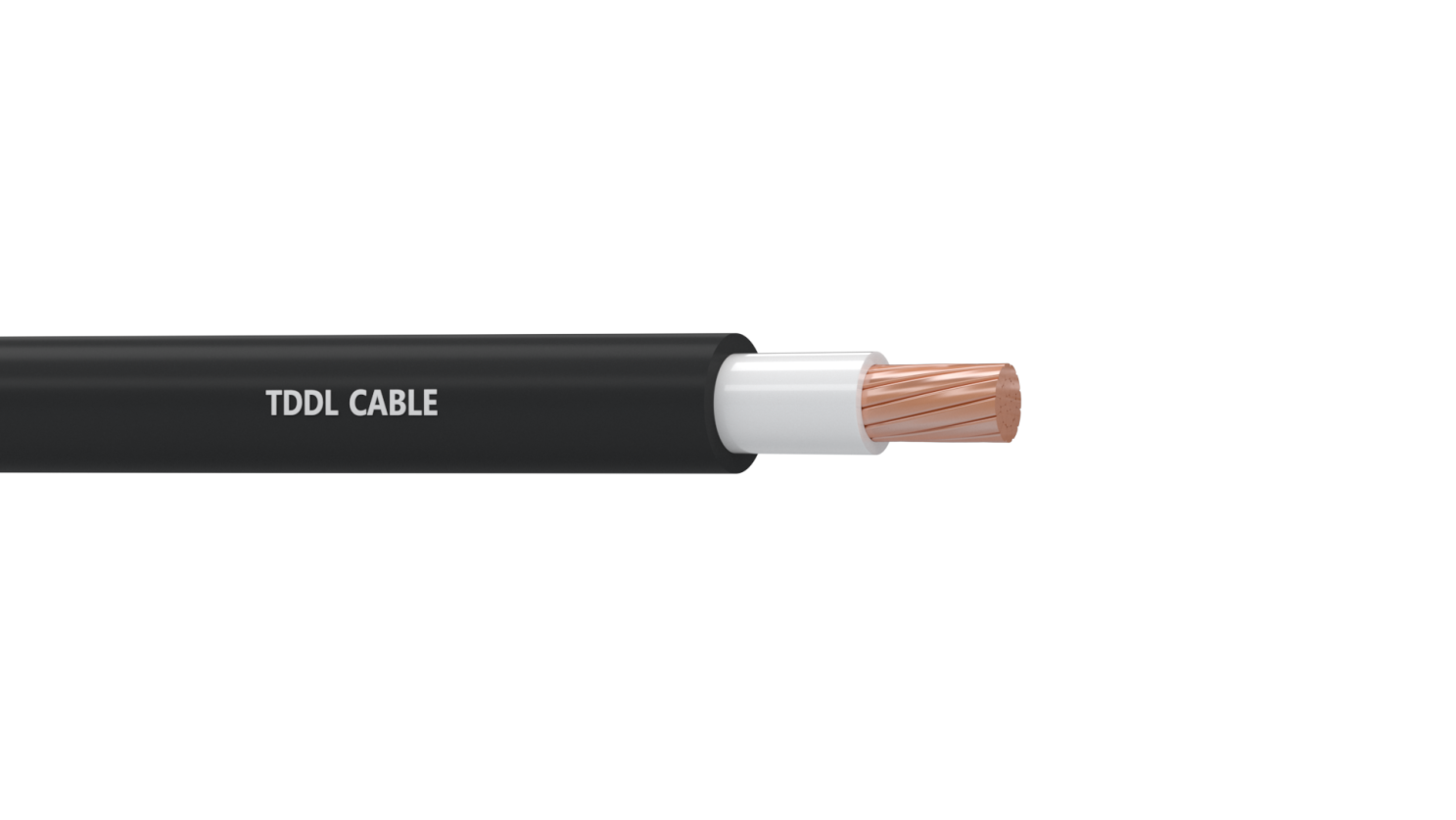 YJV(N2XY)  Single Core  0.6/1kV CU/XLPE/PVC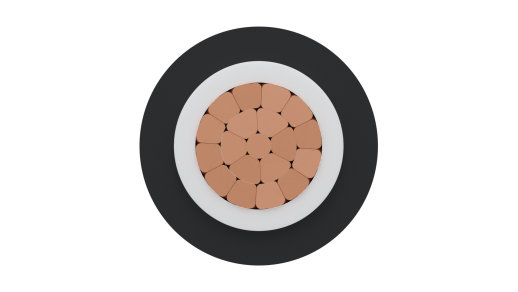 APPLICATIONThese power cables are used for electricity supply in low voltage installation systems. They are well adapted to underground use in industrial applications with an additional mechanical protection. These cables can be fixed on cable trays, within conduits or fixed to walls.CONSTRUCTIONConductor : Copper ,class 1 or class 2, solid or stranded, circular or circular compacted conductors  Insulation: Cross-linked polyethylene XLPEOuter sheath: Polyvinyl chloride PVCMAIN CHARACTERRISTICSGood electrical and mechanical properties. Cross-linked polyethylene insulation allows greater power capacity under any operating condition, minimum dielectric losses, high insulation resistance. The PVC outer sheath allows an adequate resistance to oil and abrasion.  SPECIFICATIONIEC 60228 Conductors of insulate cables IEC 60502-1 Power cables with extruded insulation and their accessories for rated voltages from         1 kV(Um=1.2kV) up to 30kV(Um=36kV) - Part 1:Cables for rated voltages of 1 kV (Um=1.2kV) and       3 kV(Um=3.6kV)POWER CABLE N2XYIEC 60502-1YJV(N2XY)  Multi- Core  0.6/1kV 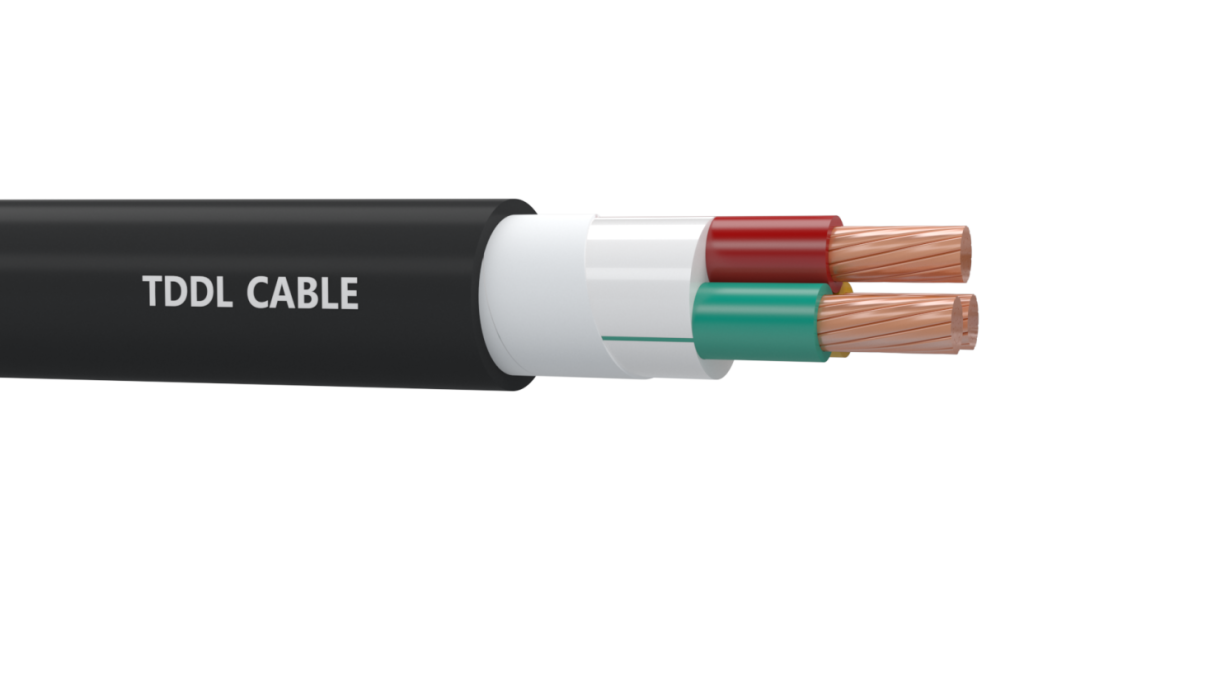 CU/XLPE/PVC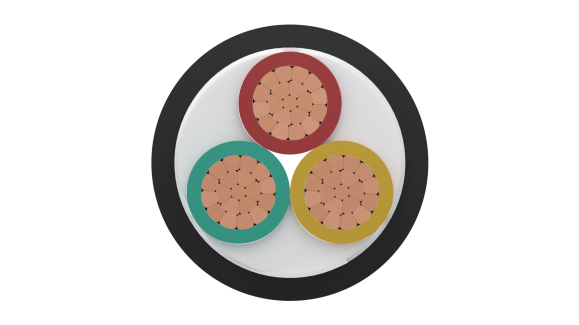 APPLICATIONThese power cables are used for electricity supply in low voltage installation systems. They are well adapted to underground use in industrial applications with an additional mechanical protection. These cables can be fixed on cable trays, within conduits or fixed to walls.CONSTRUCTIONConductor : Copper ,class 1 or class 2,solid or stranded, circular or circular compacted conductorsInsulation: Cross-linked polyethylene XLPEFiller: Non-hygroscopic materialBinder: Non-hygroscopic material Outer sheath: Polyvinyl chloride PVCMAIN CHARACTERRISTICSGood electrical and mechanical properties. Cross-linked polyethylene insulation allows greater power capacity under any operating condition, minimum dielectric losses, high insulation resistance. The PVC outer sheath allows an adequate resistance to oil and abrasion.  SPECIFICATIONIEC 60228 Conductors of insulate cables IEC 60502-1 Power cables with extruded insulation and their accessories for rated voltages from         1 kV(Um=1.2kV) up to 30kV(Um=36kV) - Part 1:Cables for rated voltages of 1 kV (Um=1.2kV) and       3 kV(Um=3.6kV)POWER CABLE N2XYIEC 60502-1YJLV (NA2XY)  Single Core  0.6/1kV 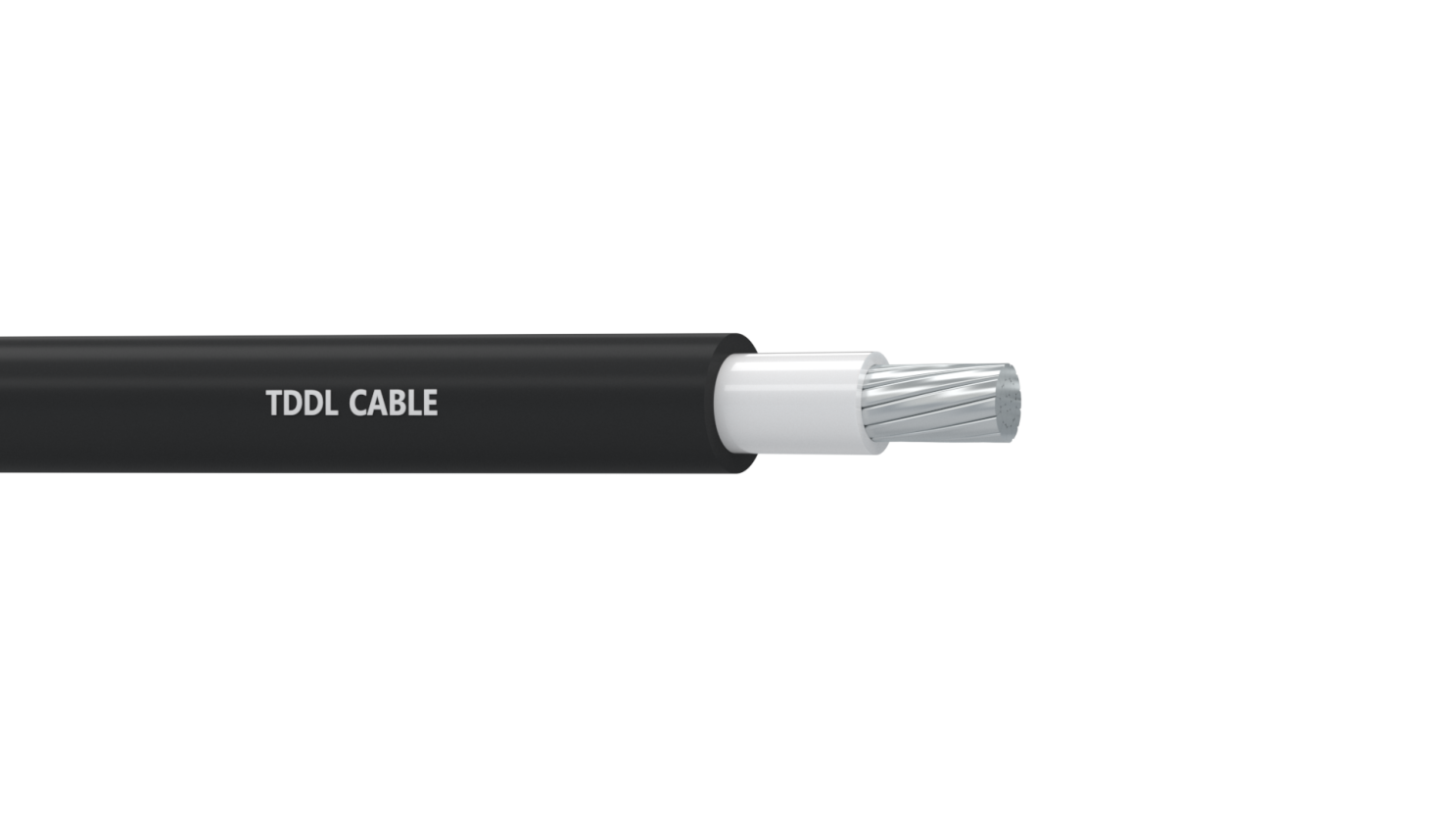 AL/XLPE/PVC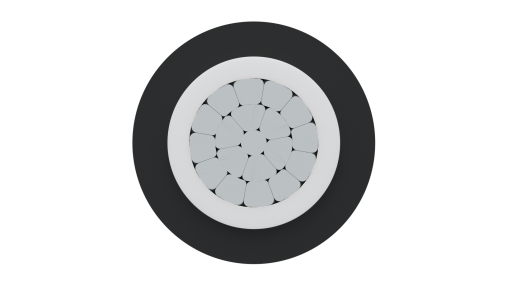 APPLICATIONThese power cables are used for electricity supply in low voltage installation systems. They are well adapted to underground use in industrial applications with an additional mechanical protection. These cables can be fixed on cable trays, within conduits or fixed to walls.CONSTRUCTIONConductor : Aluminum ,class 1 or class 2,solid or stranded, circular or circular compacted conductorsInsulation: Cross-linked polyethylene XLPEOuter sheath: Polyvinyl chloride PVCMAIN CHARACTERRISTICSGood electrical and mechanical properties. Cross-linked polyethylene insulation allows greater power capacity under any operating condition, minimum dielectric losses, high insulation resistance. The PVC outer sheath allows an adequate resistance to oil and abrasion. SPECIFICATIONIEC 60228 Conductors of insulate cables IEC 60502-1 Power cables with extruded insulation and their accessories for rated voltages from         1 kV(Um=1.2kV) up to 30kV(Um=36kV) - Part 1:Cables for rated voltages of 1 kV (Um=1.2kV) and       3 kV(Um=3.6kV)POWER CABLE NA2XYIEC 60502-1YJLV (NA2XY)  Multi- Core  0.6/1kV AL/XLPE/PVC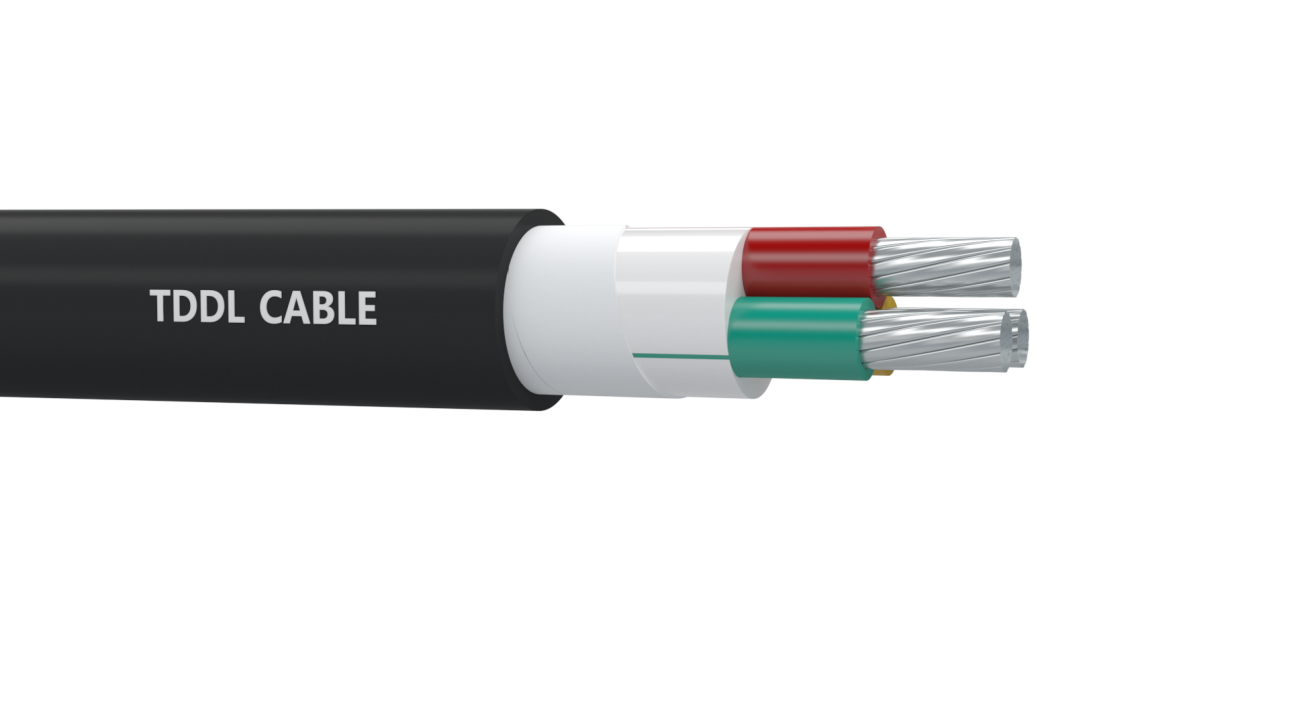 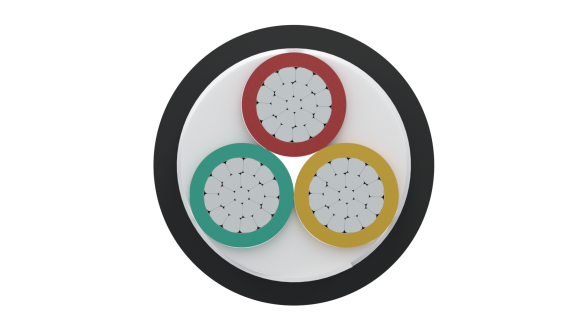 APPLICATIONThese power cables are used for electricity supply in low voltage installation systems. They are well adapted to underground use in industrial applications with an additional mechanical protection. These cables can be fixed on cable trays, within conduits or fixed to walls.CONSTRUCTIONConductor : Aluminum ,class 1 or class 2,solid or stranded, circular or circular compacted conductors  Insulation: Cross-linked polyethylene XLPEFiller: Non-hygroscopic materialBinder:Non-hygroscopic materialOuter sheath: Polyvinyl chloride PVCMAIN CHARACTERRISTICSGood electrical and mechanical properties. Cross-linked polyethylene insulation allows greater power capacity under any operating condition, minimum dielectric losses, high insulation resistance. The PVC outer sheath allows an adequate resistance to oil and abrasion. SPECIFICATIONIEC 60228 Conductors of insulate cables IEC 60502-1 Power cables with extruded insulation and their accessories for rated voltages from         1 kV(Um=1.2kV) up to 30kV(Um=36kV) - Part 1:Cables for rated voltages of 1 kV (Um=1.2kV) and       3 kV(Um=3.6kV)POWER CABLE NA2XYIEC 60502-1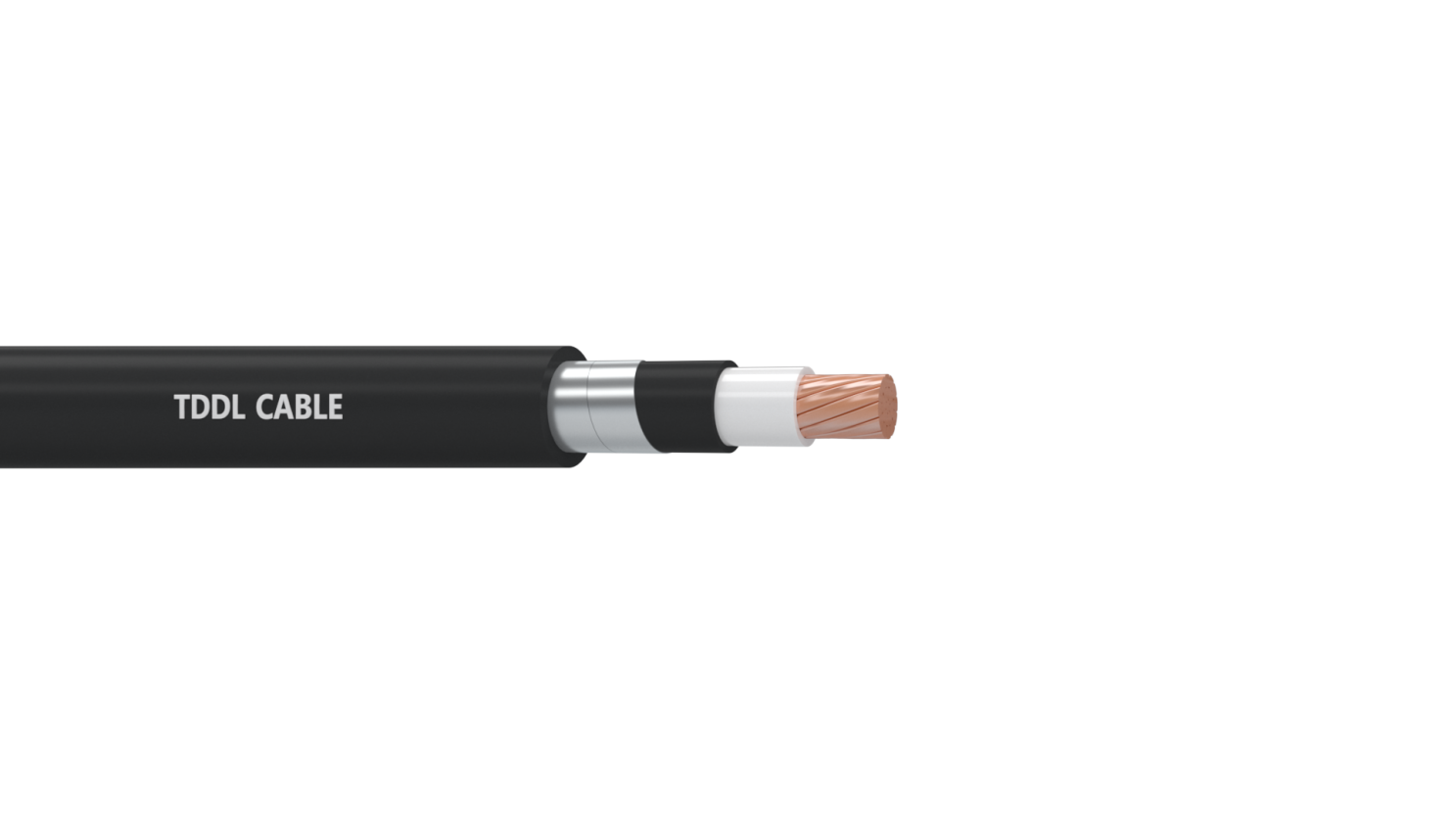 YJV62 (N2XBY)  Single Core  0.6/1kV CU/XLPE/STA/PVC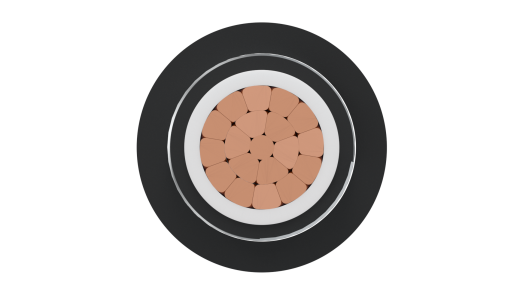 APPLICATIONThese power cables are used for electricity supply in low voltage installation systems. They are well adapted to underground use in industrial applications with an additional mechanical protection. These cables can be laying indoor, tunnel and underground. Able to bear external mechanical force, but unable to bear large pulling force.CONSTRUCTIONConductor : Copper ,class 1 or class 2,solid or stranded, circular or circular compacted conductors  Insulation: Cross-linked polyethylene XLPEInner covering: Polyvinyl chloride PVCArmour: Non-magnetic steel tape  Outer sheath: Polyvinyl chloride PVCMAIN CHARACTERRISTICSGood electrical and mechanical properties. Cross-linked polyethylene insulation allows greater power capacity under any operating condition, minimum dielectric losses, high insulation resistance. The PVC outer sheath allows an adequate resistance to oil and abrasion. SPECIFICATIONIEC 60228 Conductors of insulate cables IEC 60502-1 Power cables with extruded insulation and their accessories for rated voltages from         1 kV(Um=1.2kV) up to 30kV(Um=36kV) - Part 1:Cables for rated voltages of 1 kV (Um=1.2kV) and       3 kV(Um=3.6kV)POWER CABLE N2XBYIEC 60502-1YJLV62 (NA2XBY)  Single Core  0.6/1kV 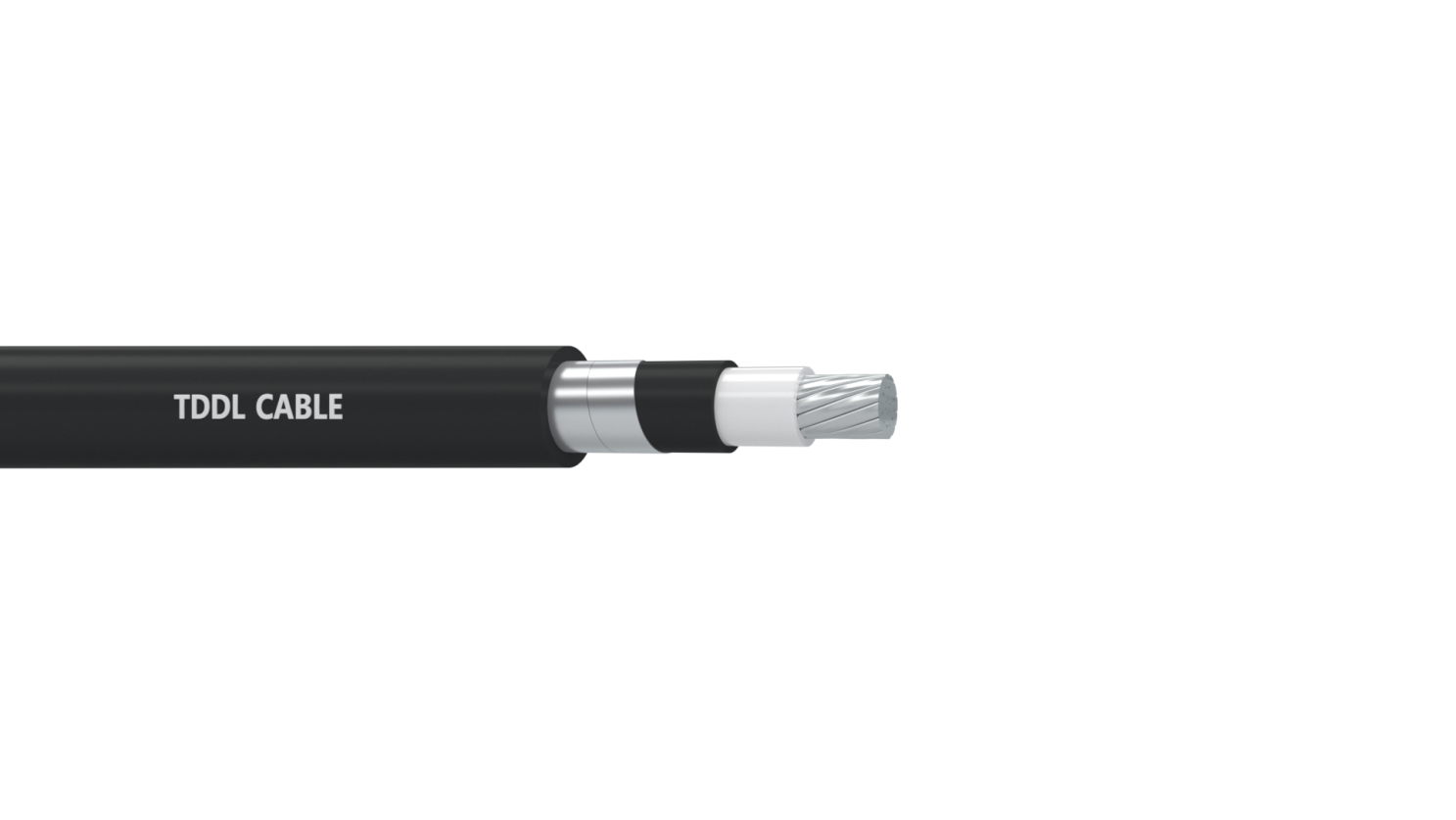 AL/XLPE/STA/PVC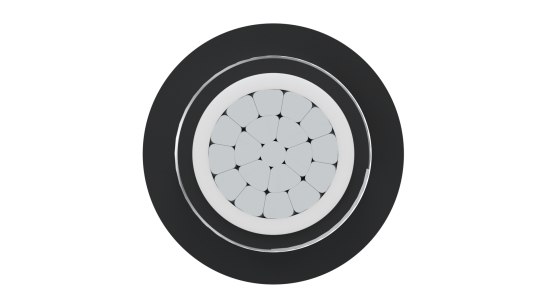 APPLICATIONThese power cables are used for electricity supply in low voltage installation systems. They are well adapted to underground use in industrial applications with an additional mechanical protection. These cables can be laying indoor, tunnel and underground. Able to bear external mechanical force, but unable to bear large pulling force.CONSTRUCTIONConductor : Aluminum ,class 1 or class 2,solid or stranded, circular or circular compacted conductors  Insulation: Cross-linked polyethylene XLPEInner sheath : Polyvinyl chloride PVCArmour: Non-magnetic steel tapeOuter sheath: Polyvinyl chloride PVCMAIN CHARACTERRISTICSGood electrical and mechanical properties. Cross-linked polyethylene insulation allows greater power capacity under any operating condition, minimum dielectric losses, high insulation resistance. The PVC outer sheath allows an adequate resistance to oil and abrasion. SPECIFICATIONIEC 60228 Conductors of insulate cables IEC 60502-1 Power cables with extruded insulation and their accessories for rated voltages from         1 kV(Um=1.2kV) up to 30kV(Um=36kV) - Part 1:Cables for rated voltages of 1 kV (Um=1.2kV) and       3 kV(Um=3.6kV)POWER CABLE NA2XBYIEC 60502-1YJV22 (N2XBY)  Multi-Core  0.6/1kV 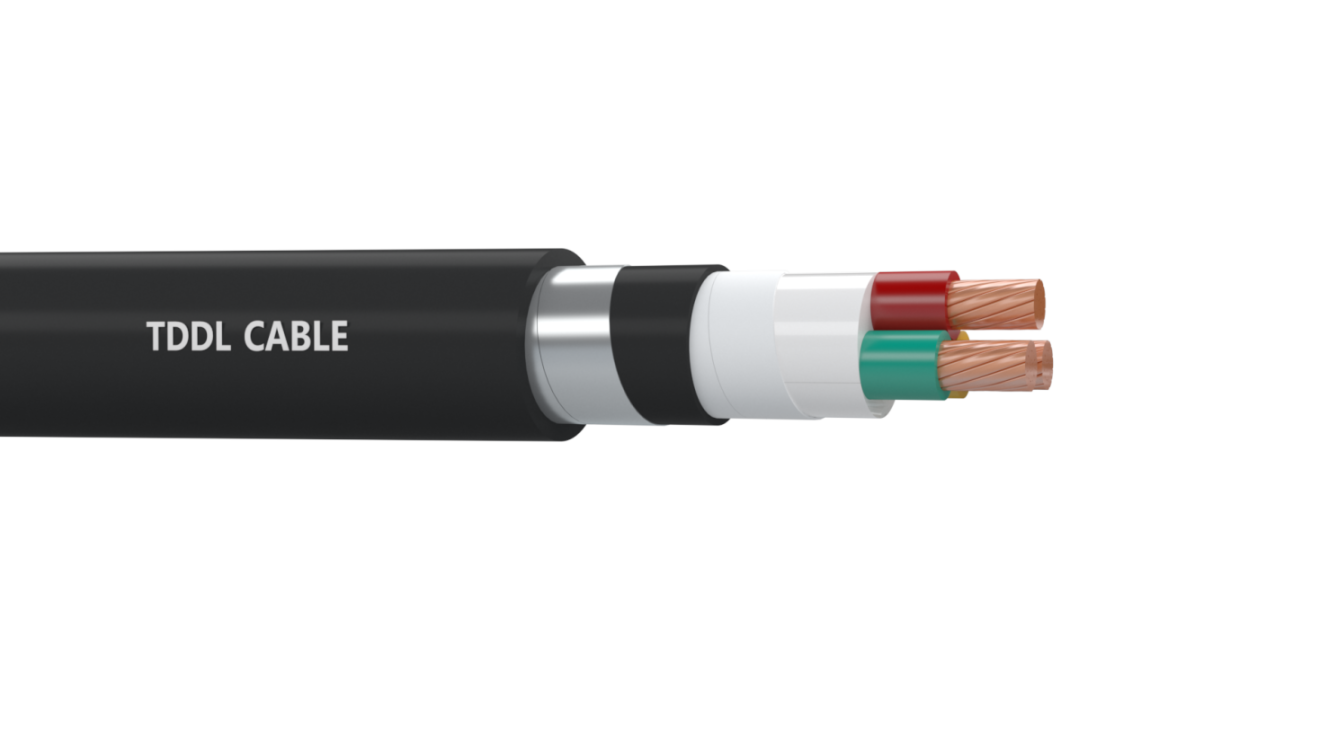 CU/XLPE/STA/PVC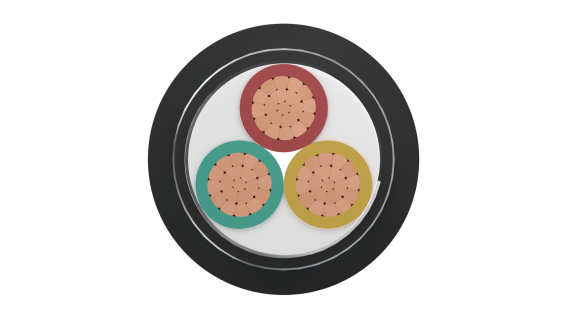 APPLICATIONThese power cables are used for electricity supply in low voltage installation systems. They are well adapted to underground use in industrial applications with an additional mechanical protection. These cables can be laying indoor, tunnel and underground. Able to bear external mechanical force, but unable to bear large pulling force.CONSTRUCTIONConductor : Copper,class 1 or class 2,solid or stranded, circular or circular compacted conductors  Insulation: Cross-linked polyethylene XLPEFiller: Non-hygroscopic materialBinder: Non-hygroscopic materialInner sheath: Polyvinyl chloride PVCArmour: Steel tape Outer sheath: Polyvinyl chloride PVCMAIN CHARACTERRISTICSGood electrical and mechanical properties. Cross-linked polyethylene insulation allows greater power capacity under any operating condition, minimum dielectric losses, high insulation resistance. The PVC outer sheath allows an adequate resistance to oil and abrasion. SPECIFICATIONIEC 60228 Conductors of insulate cables IEC 60502-1 Power cables with extruded insulation and their accessories for rated voltages from         1 kV(Um=1.2kV) up to 30kV(Um=36kV) - Part 1:Cables for rated voltages of 1 kV (Um=1.2kV) and       3 kV(Um=3.6kV)POWER CABLE N2XBYIEC 60502-1YJLV22 (NA2XBY)  Multi-Core  0.6/1kV AL/XLPE/STA/PVC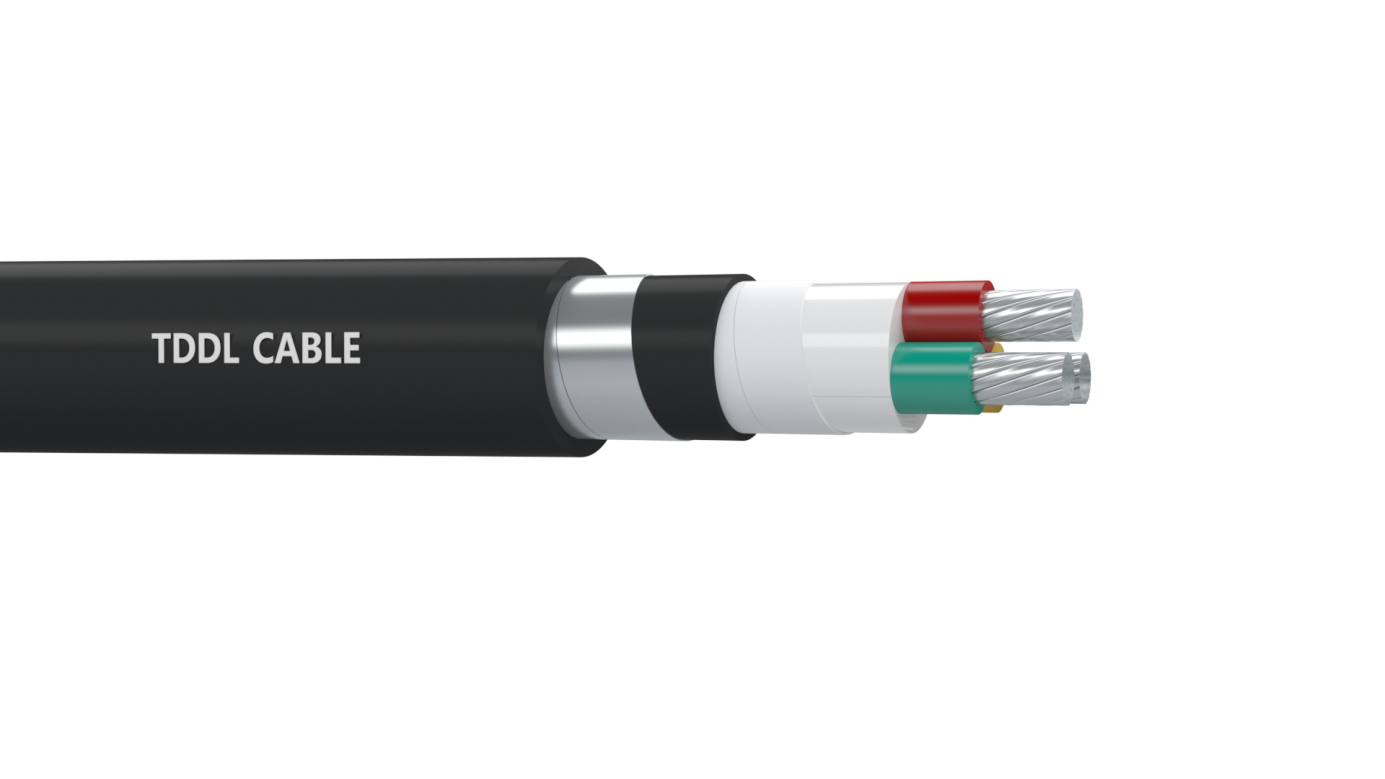 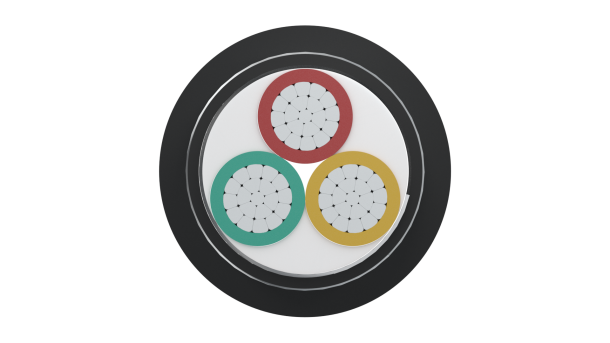 APPLICATIONThese power cables are used for electricity supply in low voltage installation systems. They are well adapted to underground use in industrial applications with an additional mechanical protection. These cables can be laying indoor, tunnel and underground. Able to bear external mechanical force, but unable to bear large pulling force.CONSTRUCTIONConductor : Aluminum ,class 1 or class 2,solid or stranded, circular or circular compacted conductors   Insulation: Cross-linked polyethylene XLPEFiller: Non-hygroscopic materialBinder: Non-hygroscopic materialInner sheath: Polyvinyl chloride PVCArmour: Steel tape Outer sheath: Polyvinyl chloride PVCMAIN CHARACTERRISTICSGood electrical and mechanical properties. Cross-linked polyethylene insulation allows greater power capacity under any operating condition, minimum dielectric losses, high insulation resistance. The PVC outer sheath allows an adequate resistance to oil and abrasion. SPECIFICATIONIEC 60228 Conductors of insulate cables IEC 60502-1 Power cables with extruded insulation and their accessories for rated voltages from         1 kV(Um=1.2kV) up to 30kV(Um=36kV) - Part 1:Cables for rated voltages of 1 kV (Um=1.2kV) and       3 kV(Um=3.6kV)POWER CABLE NA2XBYIEC 60502-1YJV72 (N2XRY)  Single Core  0.6/1kV 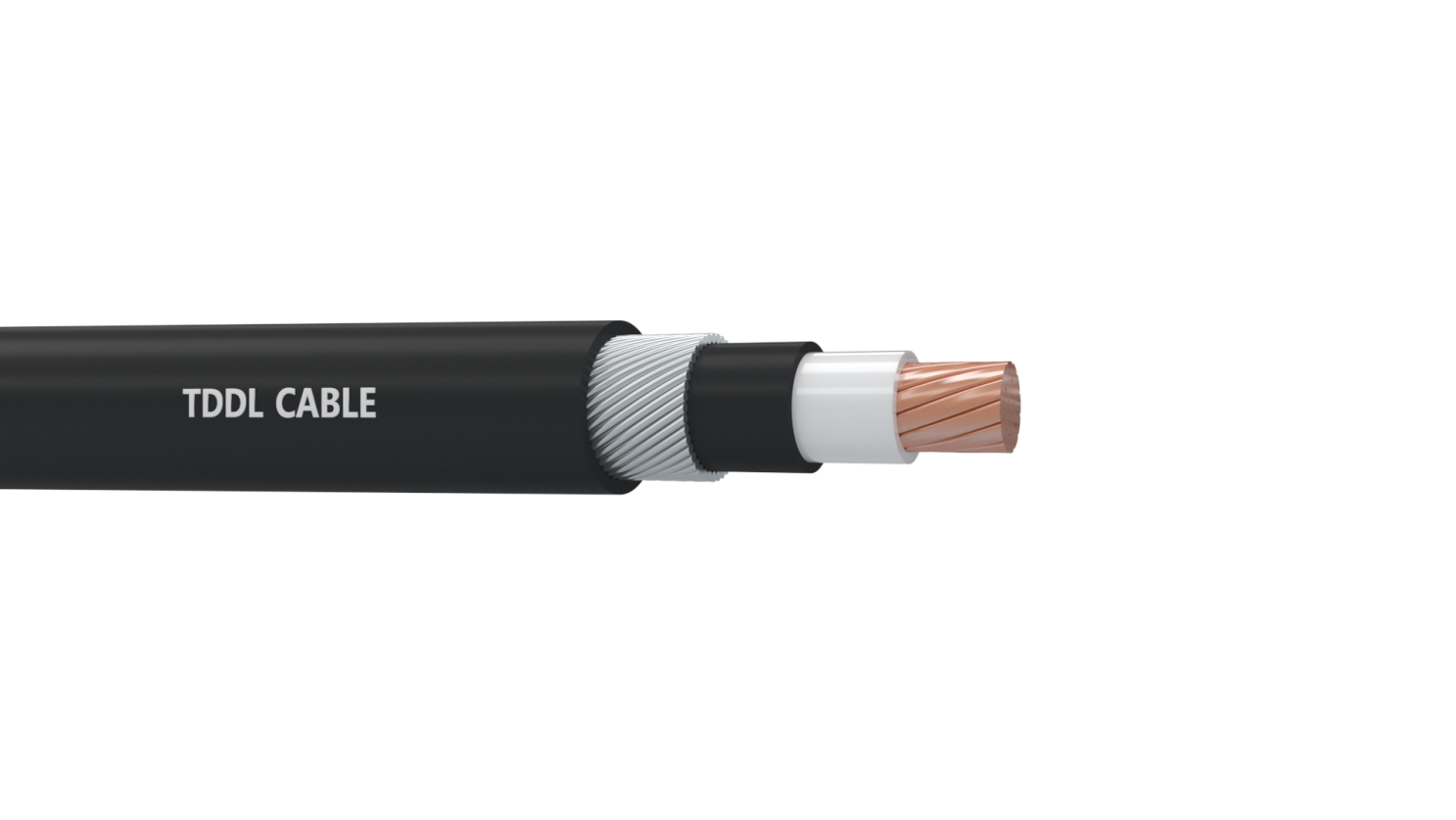 CU/XLPE/SWA/PVC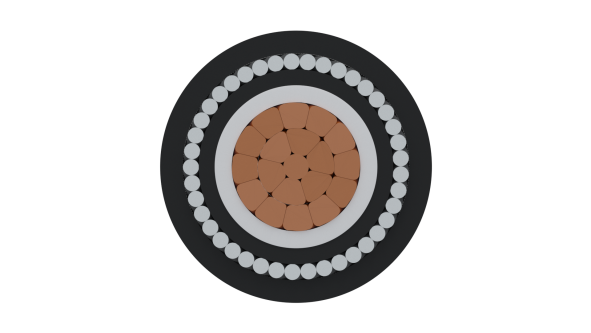 APPLICATIONThese power cables are used for electricity supply in low voltage installation systems. They are well adapted to underground use in industrial applications with an additional mechanical protection. They are suitable for laying Indoor, tunnel, cable trench, shaft or buried laying, The cable can withstand mechanical external forces and a certain tensile force, it widely used in transformer stations, electric power plants and industrial plants.CONSTRUCTIONConductor : Copper ,class 1 or class 2,solid or stranded, circular or circular compacted conductors   Insulation: Cross-linked polyethylene XLPEInner sheath: Polyvinyl chloride PVCArmour: Non-magnetic steel wireBinder:Non-hygroscopic materialOuter sheath: Polyvinyl chloride PVCMAIN CHARACTERRISTICSGood electrical and mechanical properties. Cross-linked polyethylene insulation allows greater power capacity under any operating condition, minimum dielectric losses, high insulation resistance. The PVC outer sheath allows an adequate resistance to oil and abrasion.  SPECIFICATIONIEC 60228 Conductors of insulate cables IEC 60502-1 Power cables with extruded insulation and their accessories for rated voltages from         1 kV(Um=1.2kV) up to 30kV(Um=36kV) - Part 1:Cables for rated voltages of 1 kV (Um=1.2kV) and       3 kV(Um=3.6kV)POWER CABLE N2XRYIEC 60502-1YJLV72 (NA2XRY)  Single Core  0.6/1kV 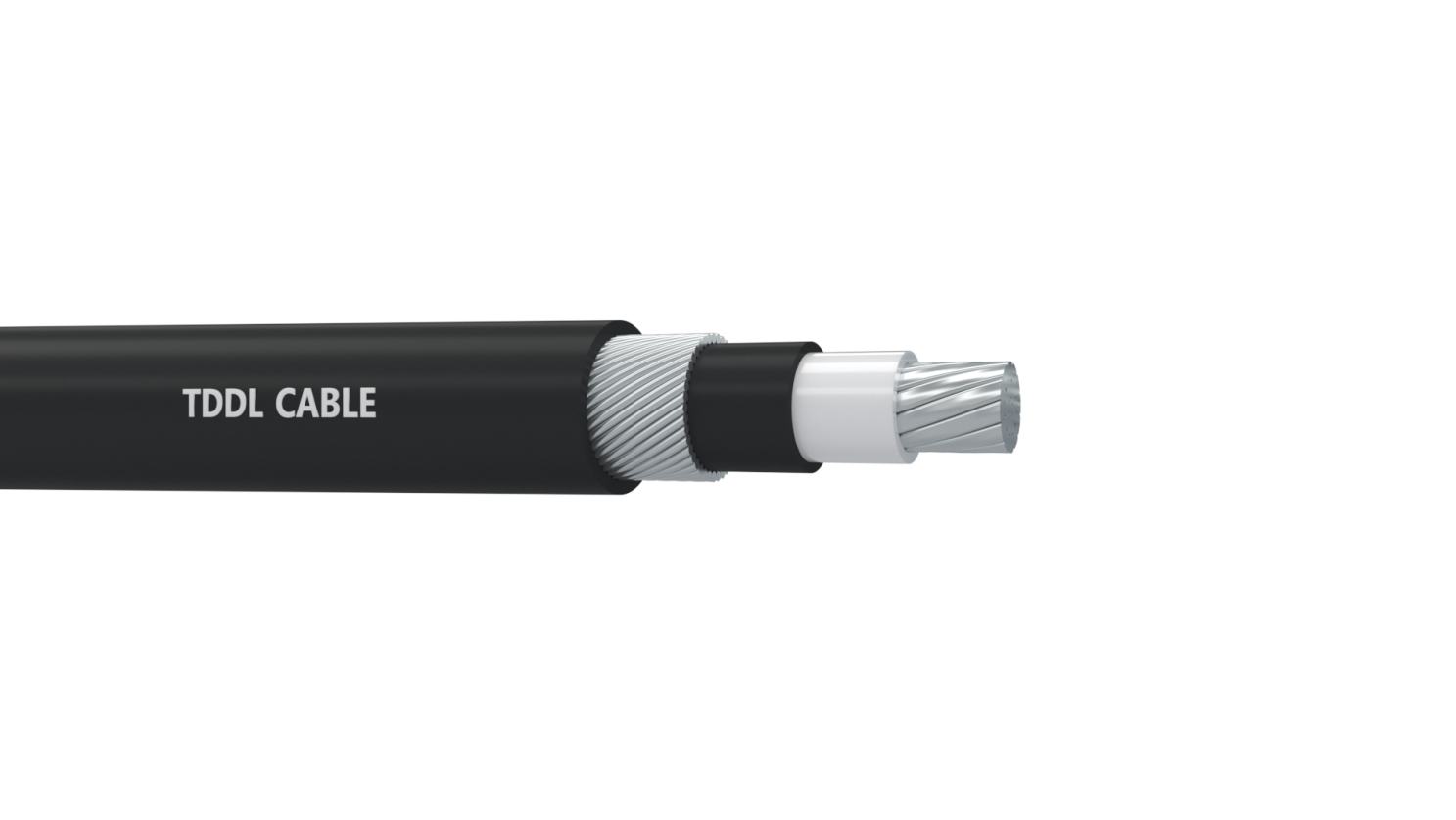 AL/XLPE/SWA/PVC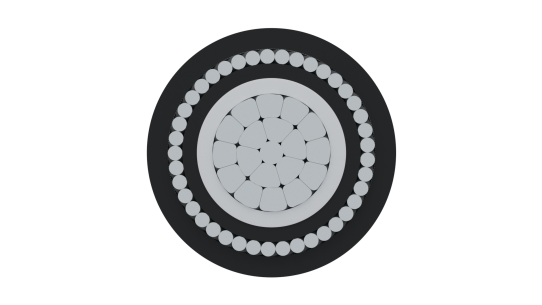 APPLICATIONThese power cables are used for electricity supply in low voltage installation systems. They are well adapted to underground use in industrial applications with an additional mechanical protection. They are suitable for laying Indoor, tunnel, cable trench, shaft or buried laying, The cable can withstand mechanical external forces and a certain tensile force, it widely used in transformer stations, electric power plants and industrial plants.CONSTRUCTIONConductor : Aluminum ,class 1 or class 2,solid or stranded, circular or circular compacted conductors   Insulation: Cross-linked polyethylene XLPEInner sheath: Polyvinyl chloride PVCArmour: Non-magnetic steel wireBinder:Non-hygroscopic materialOuter sheath: Polyvinyl chloride PVCMAIN CHARACTERRISTICSGood electrical and mechanical properties. Cross-linked polyethylene insulation allows greater power capacity under any operating condition, minimum dielectric losses, high insulation resistance. The PVC outer sheath allows an adequate resistance to oil and abrasion. SPECIFICATIONIEC 60228 Conductors of insulate cables IEC 60502-1 Power cables with extruded insulation and their accessories for rated voltages from         1 kV(Um=1.2kV) up to 30kV(Um=36kV) - Part 1:Cables for rated voltages of 1 kV (Um=1.2kV) and       3 kV(Um=3.6kV)POWER CABLE NA2XRYIEC 60502-1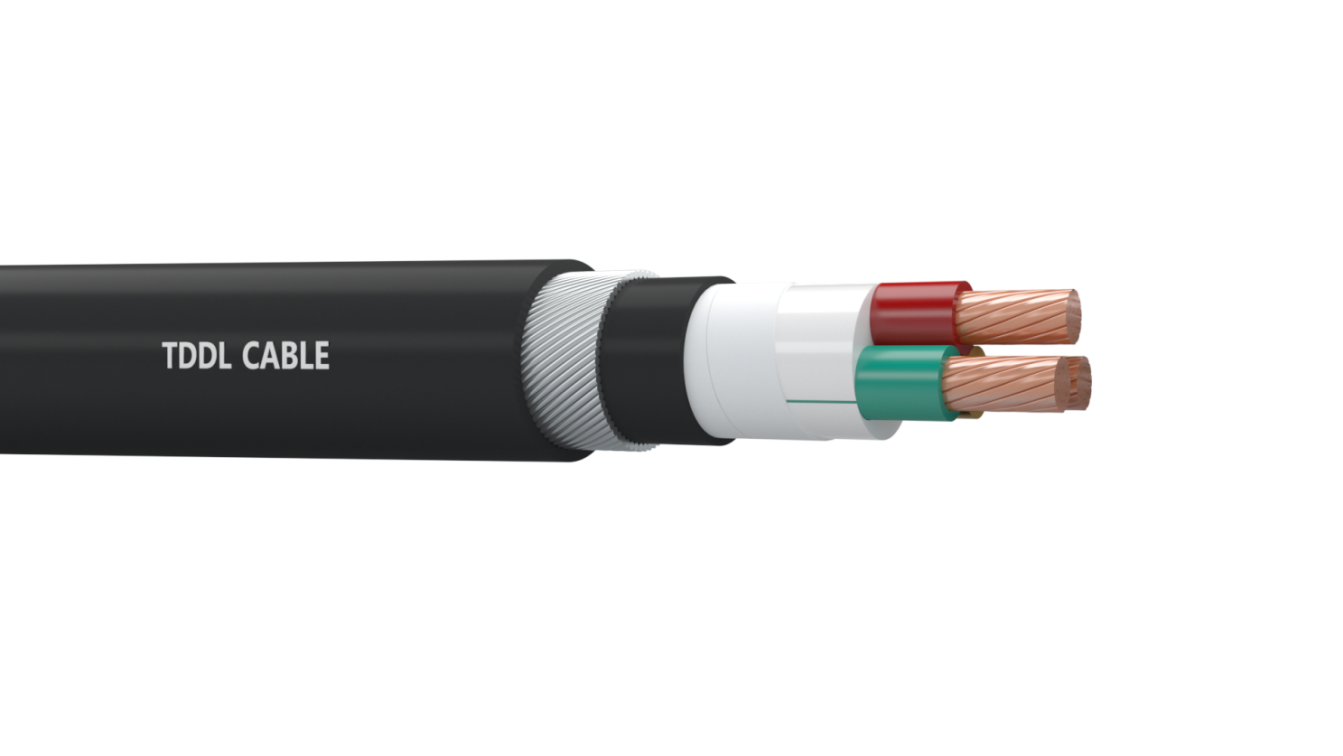 YJV32 (N2XRY)  Multi- Core  0.6/1kV CU/XLPE/SWA/PVC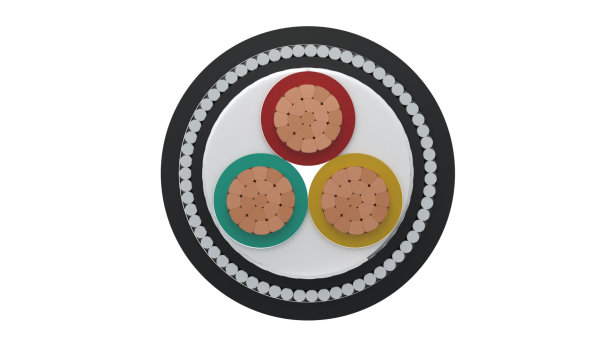 APPLICATIONThese power cables are used for electricity supply in low voltage installation systems. They are well adapted to underground use in industrial applications with an additional mechanical protection. They are suitable for laying Indoor, tunnel, cable trench, shaft or buried laying, The cable can withstand mechanical external forces and a certain tensile force, it widely used in transformer stations, electric power plants and industrial plants.CONSTRUCTIONConductor : Copper  ,class 1 or class 2,solid or stranded, circular or circular compacted conductors   Insulation: Cross-linked polyethylene XLPEFiller:Non-hygroscopic materialBinder:Non-hygroscopic materialInner sheath: Polyvinyl chloride PVCArmour: Steel wireBinder:Non-hygroscopic materialOuter sheath: Polyvinyl chloride PVCMAIN CHARACTERRISTICSGood electrical and mechanical properties. Cross-linked polyethylene insulation allows greater power capacity under any operating condition, minimum dielectric losses, high insulation resistance. The PVC outer sheath allows an adequate resistance to oil and abrasion. SPECIFICATIONIEC 60228 Conductors of insulate cables IEC 60502-1 Power cables with extruded insulation and their accessories for rated voltages from         1 kV(Um=1.2kV) up to 30kV(Um=36kV) - Part 1:Cables for rated voltages of 1 kV (Um=1.2kV) and       3 kV(Um=3.6kV)POWER CABLE N2XRYIEC 60502-1YJLV32 (NA2XRY)  Multi- Core  0.6/1kV 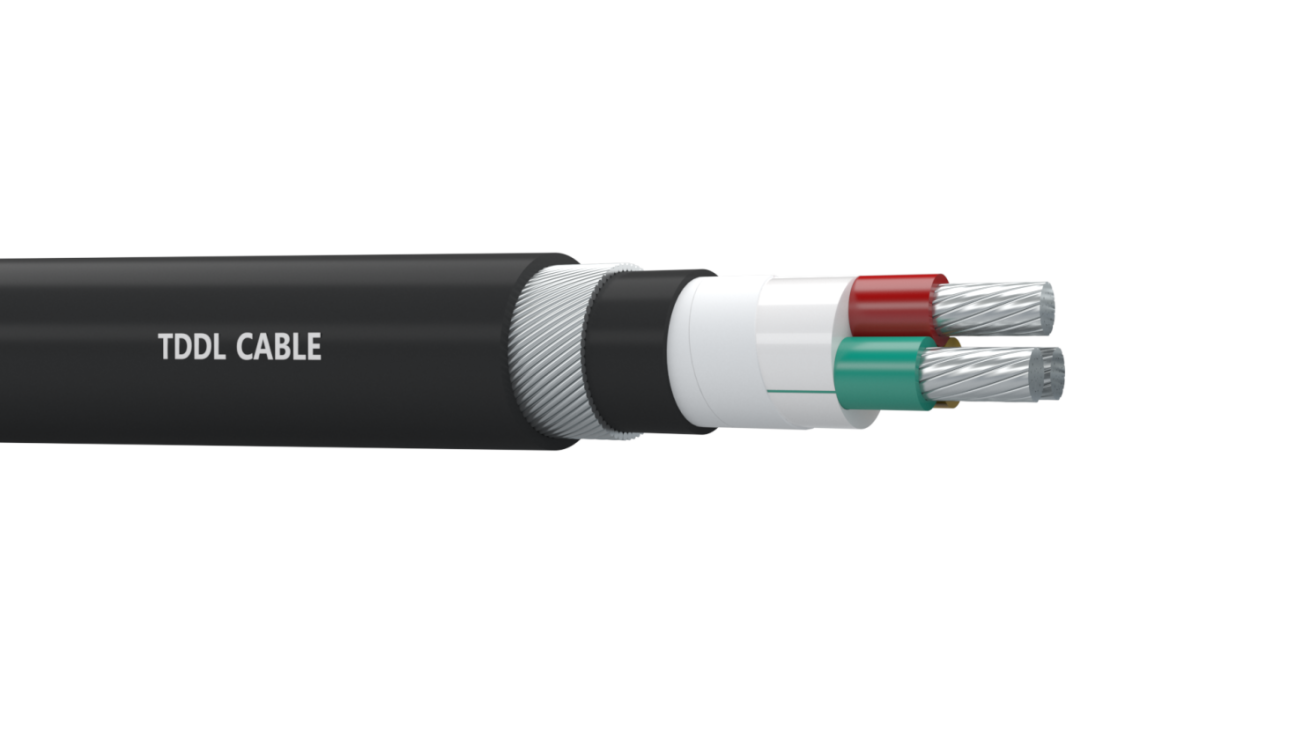 AL/XLPE/SWA/PVC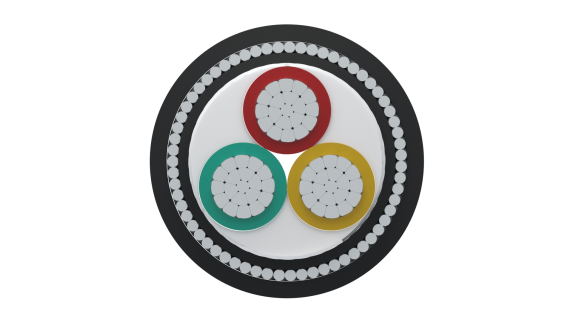 APPLICATIONThese power cables are used for electricity supply in low voltage installation systems. They are well adapted to underground use in industrial applications with an additional mechanical protection. They are suitable for laying Indoor, tunnel, cable trench, shaft or buried laying, The cable can withstand mechanical external forces and a certain tensile force, it widely used in transformer stations, electric power plants and industrial plants.CONSTRUCTIONConductor : Aluminum ,class 1 or class 2,solid or stranded, circular or circular compacted conductors   Insulation: Cross-linked polyethylene XLPEFiller:Non-hygroscopic materialBinder:Non-hygroscopic materialInner sheath: Polyvinyl chloride PVCArmour: Steel wireBinder:Non-hygroscopic materialOuter sheath: Polyvinyl chloride PVCMAIN CHARACTERRISTICSGood electrical and mechanical properties. Cross-linked polyethylene insulation allows greater power capacity under any operating condition, minimum dielectric losses, high insulation resistance. The PVC outer sheath allows an adequate resistance to oil and abrasion. SPECIFICATIONIEC 60228 Conductors of insulate cables IEC 60502-1 Power cables with extruded insulation and their accessories for rated voltages from         1 kV(Um=1.2kV) up to 30kV(Um=36kV) - Part 1:Cables for rated voltages of 1 kV (Um=1.2kV) and       3 kV(Um=3.6kV)POWER CABLE NA2XRYIEC 60502-1Current rating (in accordance with IEC 60287)The Current rating  is calculated according to the following conditions. One multi-core cables or one three phase group of single-core cables. Maximum conductor temperature: 90℃Temperature of the ground : 25℃ Temperature of ambient air : 40℃ Laying depth : 0.7m Thermal resistivity of the ground : 1.0K·m/WSpacing between cable laid: In flat formation 2 times of cable overall diameter,In trefoil with cable touching.Where the site conditions differ from the standard conditions mentioned, it will be necessary to multiply the tabulated ratings by the actors given in the following tables. These factors are for variation in ambient air temperature,in ambient ground temperature and soil thermal resistivity. Rating Factors Cables laid direct in air:Correction factors for ambient air temperatures other than 40 °C.Cables laid direct in ground: Correction factors for ambient ground temperatures other than 25 °C.  The correction factors of current capacity for different soil thermal resistivity.Current ratings for single-core cables  Current ratings for multi-core un-armoured cables Current ratings for multi-core armoured cables  Short Circuit Current Short circuit current of XLPE insulated cable conductor is calculated according to IEC 60949,IEC 60724. Initial temperature is 90˚C,final temperature is 250˚C.0.6/1kV PVC Insulated Power CablesAPPLICATIONThe products are used for electrical power transmission and distribution systems, operating at A.C. rated voltage of(U0/U) 0.6/1kV and below.These cables are suitable for electricity supply in low voltage distribution power networks,industrial installations, in buildings and operation stations .These cables can be fixed on cable trays, indoors, in cable ducts, outdoors and underground .STANDARDS                                                                                                                                                                                                                                                                                                                                                                                                                                                                                                                                                                                                                                                                                                                                                                                                                                                                                                                                                                                                                                                                                                                                                                                                                                                                                                                                                                                                                                                                                                                                                                                                                                                                                                                                                                                                                                                                                                                                                                                                                                                                                                                                                                                                                                 IEC 60228 Conductors of insulated cablesIEC 60502-1 Power cables with extruded insulation and their accessories for rated voltages from 1 kV(Um=1.2kV) up to 30kV(Um=36kV) - Part 1:Cables for rated voltages of 1 kV(Um=1.2kV) and 3 kV(Um=3.6kV) Note: We also can produce based on other international standards, such as BS , AS/NZS, VDE and other standards.CHAIRCTERITICS● Maximum conductor temperature in normal operation: 70˚C.● Short Circuit Temperature ( 5 seconds maximum duration ): Shall not exceed 160˚C when the cables conductor section not exceed300sq.mm, not exceed 140˚C when the cables conductor section more than 300sq.mm.●Good electrical and mechanical properties.● Minimum bending radius:Note:D is overall diameter of cable.TYPE & SPECIFICATIONCONSTRUCTION STRUCTIONConductorsThe conductors shall be either of Class 1 or Class 2 of plain or metal-coated annealed copper or of plain aluminium or aluminium alloy, or of Class 5 of plain or metal-coated copper in accordance with IEC 60228. InsulationThis will be an extruded layer of PVC applied over conductor .Laying-upIn case of multi-core cables, the multi-core are laid up with non-hygroscopic fillers at interstices and a binder tape is applied with an overlap. These binder tapes can be of non-hygroscopic material.Inner sheathExtruded layer of PVC or PE is applied over the laid up cores for armoured cables. PVC is normally of grade ST1 and PE of grade ST3 as per IEC 60502 -1. ArmourArmour shall be as per IEC 60502-1 of the following types:Round Wire ArmourDouble Tape ArmourArmour material shall be Galvanized steel for three core cables and Non-magnetic material (Non-magnetic steel or Aluminium etc.) for single core cables. Armour of other material as per IEC 60502-1 can be provided upon request.Outer SheathOuter sheath material can be either PVC, LDPE, MDPE, HDPE or LSZH.Other colors may be provided to suit a range of installation considerations such as the effect of UV radiations.When the cable is required to ant-termite / anti-vermin, a special additive is added to the sheathing compound. Flame-retardant (optional) In the event of a fire, there is a risk of the fire spreading through cables. To prevent this from happening, cables can be provided with sheaths made of a flame retardant material. VV (NYY)  Single Core  0.6/1kV CU/PVC/PVCAPPLICATIONThese power cables are used for electricity supply in low voltage installation systems. They are well adapted to underground use in industrial applications with an additional mechanical protection. These cables can be fixed on cable trays, within conduits or fixed to walls.CONSTRUCTIONConductor : Copper,class 1 or class 2,solid or stranded, circular or circular compacted conductors   Insulation: Polyvinyl chloride PVCOuter sheath: Polyvinyl chloride PVCMAIN CHARACTERISTICSGood electrical and mechanical properties. Resistance to abrasion, moisture and sunlight. Adequate resistance to oil and abrasion. SPECIFICATIONIEC 60228 Conductors of insulate cables IEC 60502-1 Power cables with extruded insulation and their accessories for rated voltages from         1 kV(Um=1.2kV) up to 30kV(Um=36kV) - Part 1:Cables for rated voltages of 1 kV (Um=1.2kV) and       3 kV(Um=3.6kV)POWER CABLE NYYIEC 60502-1VV (NYY)  Multi- Core  0.6/1kV CU/PVC/PVCAPPLICATIONThese power cables are used for electricity supply in low voltage installation systems. They are well adapted to underground use in industrial applications with an additional mechanical protection. These cables can be fixed on cable trays, within conduits or fixed to walls.CONSTRUCTIONConductor : Copper ,class 1 or class 2,solid or stranded, circular or circular compacted conductors   Insulation: Polyvinyl chloride PVCFiller:Non-hygroscopic materialBinder:Non-hygroscopic materialOuter sheath: Polyvinyl chloride PVCMAIN CHARACTERISTICSGood electrical and mechanical properties. Resistance to abrasion, moisture and sunlight. Adequate resistance to oil and abrasion. .SPECIFICATIONIEC 60228 Conductors of insulate cables IEC 60502-1 Power cables with extruded insulation and their accessories for rated voltages from         1 kV(Um=1.2kV) up to 30kV(Um=36kV) - Part 1:Cables for rated voltages of 1 kV (Um=1.2kV) and       3 kV(Um=3.6kV)POWER CABLE NYYIEC 60502-1VLV (NAYY)  Single Core  0.6/1kV AL/PVC/PVCAPPLICATIONThese power cables are used for electricity supply in low voltage installation systems. They are well adapted to underground use in industrial applications with an additional mechanical protection. These cables can be fixed on cable trays, within conduits or fixed to walls.CONSTRUCTIONConductor : Aluminum ,class 1 or class 2,solid or stranded, circular or circular compacted conductors   Insulation: Polyvinyl chloride PVCOuter sheath: Polyvinyl chloride PVCMAIN CHARACTERISTICSGood electrical and mechanical properties. Resistance to abrasion, moisture and sunlight. Adequate resistance to oil and abrasion. SPECIFICATIONIEC 60228 Conductors of insulate cables IEC 60502-1 Power cables with extruded insulation and their accessories for rated voltages from         1 kV(Um=1.2kV) up to 30kV(Um=36kV) - Part 1:Cables for rated voltages of 1 kV (Um=1.2kV) and       3 kV(Um=3.6kV) POWER CABLE NAYYIEC 60502-1VLV (NAYY)  Multi- Core  0.6/1kV AL/PVC/PVCAPPLICATIONThese power cables are used for electricity supply in low voltage installation systems. They are well adapted to underground use in industrial applications with an additional mechanical protection. These cables can be fixed on cable trays, within conduits or fixed to walls.CONSTRUCTIONConductor : Aluminum ,class 1 or class 2,solid or stranded, circular or circular compacted conductors   Insulation: Polyvinyl chloride PVCFiller: Non-hygroscopic materialBinder: Non-hygroscopic materialOuter sheath: Polyvinyl chloride PVCMAIN CHARACTERISTICSGood electrical and mechanical properties. Resistance to abrasion, moisture and sunlight. Adequate resistance to oil and abrasion. SPECIFICATIONIEC 60228 Conductors of insulate cables IEC 60502-1 Power cables with extruded insulation and their accessories for rated voltages from         1 kV(Um=1.2kV) up to 30kV(Um=36kV) - Part 1:Cables for rated voltages of 1 kV (Um=1.2kV) and       3 kV(Um=3.6kV)POWER CABLE NAYYIEC 60502-1VV62 (NYBY)  Single Core  0.6/1kV CU/PVC/STA/PVCAPPLICATIONThese power cables are used for electricity supply in low voltage installation systems. They are well adapted to underground use in industrial applications with an additional mechanical protection. These cables can be laying indoor, tunnel and underground. Able to bear external mechanical force, but unable to bear large pulling force.CONSTRUCTIONConductor : Copper ,class 1 or class 2,solid or stranded, circular or circular compacted conductors   Insulation: Polyvinyl chloride PVCInter sheath: Polyvinyl chloride PVCArmour: Non-magnetic steel tapeOuter sheath: Polyvinyl chloride PVCMAIN CHARACTERISTICSGood electrical and mechanical properties. Resistance to abrasion, moisture and sunlight. Adequate resistance to oil and abrasion. SPECIFICATIONIEC 60228 Conductors of insulate cables IEC 60502-1 Power cables with extruded insulation and their accessories for rated voltages from         1 kV(Um=1.2kV) up to 30kV(Um=36kV) - Part 1:Cables for rated voltages of 1 kV (Um=1.2kV) and       3 kV(Um=3.6kV)POWER CABLE NYBYIEC 60502-1VLV62 (NAYBY)  Single Core  0.6/1kV AL/PVC/STA/PVCAPPLICATIONThese power cables are used for electricity supply in low voltage installation systems. They are well adapted to underground use in industrial applications with an additional mechanical protection. These cables can be laying indoor, tunnel and underground. Able to bear external mechanical force, but unable to bear large pulling force.CONSTRUCTIONConductor : Aluminum ,class 1 or class 2,solid or stranded, circular or circular compacted conductors   Insulation: Polyvinyl chloride PVCInner sheath: Polyvinyl chloride PVCArmour: Non-magnetic steel tapeOuter sheath: Polyvinyl chloride PVCMAIN CHARACTERISTICSGood electrical and mechanical properties. Resistance to abrasion, moisture and sunlight. Adequate resistance to oil and abrasion. SPECIFICATIONIEC 60228 Conductors of insulate cables IEC 60502-1 Power cables with extruded insulation and their accessories for rated voltages from         1 kV(Um=1.2kV) up to 30kV(Um=36kV) - Part 1:Cables for rated voltages of 1 kV (Um=1.2kV) and       3 kV(Um=3.6kV)POWER CABLE NAYBYIEC 60502-1VV22 (NYBY)  Multi-Core  0.6/1kV CU/PVC/STA/PVCAPPLICATIONThese power cables are used for electricity supply in low voltage installation systems. They are well adapted to underground use in industrial applications with an additional mechanical protection. These cables can be laying indoor, tunnel and underground. Able to bear external mechanical force, but unable to bear large pulling force..CONSTRUCTIONConductor : Copper ,class 1 or class 2,solid or stranded, circular or circular compacted conductors   Insulation: Polyvinyl chloride PVCFiller:Non-hygroscopic materialBinder:Non-hygroscopic materialInner sheath: Polyvinyl chloride PVCArmour: Steel tapeOuter sheath: Polyvinyl chloride PVCMAIN CHARACTERISTICSGood electrical and mechanical properties. Resistance to abrasion, moisture and sunlight. Adequate resistance to oil and abrasion. SPECIFICATIONIEC 60228 Conductors of insulate cables IEC 60502-1 Power cables with extruded insulation and their accessories for rated voltages from         1 kV(Um=1.2kV) up to 30kV(Um=36kV) - Part 1:Cables for rated voltages of 1 kV (Um=1.2kV) and       3 kV(Um=3.6kV)POWER CABLE NYBYIEC 60502-1VLV22 (NAYBY)  Multi-Core  0.6/1kV AL/PVC/STA/PVCAPPLICATIONThese power cables are used for electricity supply in low voltage installation systems. They are well adapted to underground use in industrial applications with an additional mechanical protection. These cables can be laying indoor, tunnel and underground. Able to bear external mechanical force, but unable to bear large pulling force.CONSTRUCTIONConductor : Aluminum ,class 1 or class 2,solid or stranded, circular or circular compacted conductors   Insulation: Polyvinyl chloride PVCFiller:Non-hygroscopic materialBinder:Non-hygroscopic materialInner sheath: Polyvinyl chloride PVCArmour: Steel tapeOuter sheath: Polyvinyl chloride PVCMAIN CHARACTERISTICSGood electrical and mechanical properties. Resistance to abrasion, moisture and sunlight. Adequate resistance to oil and abrasion. SPECIFICATIONIEC 60228 Conductors of insulate cables IEC 60502-1 Power cables with extruded insulation and their accessories for rated voltages from         1 kV(Um=1.2kV) up to 30kV(Um=36kV) - Part 1:Cables for rated voltages of 1 kV (Um=1.2kV) and       3 kV(Um=3.6kV)POWER CABLE NAYBYIEC 60502-1VV72 (NYRY)  Single Core  0.6/1kV CU/PVC/SWA/PVCAPPLICATIONThese power cables are used for electricity supply in low voltage installation systems. They are well adapted to underground use in industrial applications with an additional mechanical protection. They are suitable for laying Indoor, tunnel, cable trench, shaft or buried laying, The cable can withstand mechanical external forces and a certain tensile force, it widely used in transformer stations, electric power plants and industrial plants.CONSTRUCTIONConductor : Copper ,class 1 or class 2,solid or stranded, circular or circular compacted conductors   Insulation: Polyvinyl chloride PVCInner sheath: Polyvinyl chloride PVCArmour: Non-magnetic steel wireBinder:Non-hygroscopic materialOuter sheath: Polyvinyl chloride PVCMAIN CHARACTERISTICSGood electrical and mechanical properties. Resistance to abrasion, moisture and sunlight. Adequate resistance to oil and abrasion. SPECIFICATIONIEC 60228 Conductors of insulate cables IEC 60502-1 Power cables with extruded insulation and their accessories for rated voltages from         1 kV(Um=1.2kV) up to 30kV(Um=36kV) - Part 1:Cables for rated voltages of 1 kV (Um=1.2kV) and       3 kV(Um=3.6kV)POWER CABLE NYRYIEC 60502-1VLV72 (NAYRY)  Single Core  0.6/1kV AL/PVC/SWA/PVCAPPLICATIONThese power cables are used for electricity supply in low voltage installation systems. They are well adapted to underground use in industrial applications with an additional mechanical protection. They are suitable for laying Indoor, tunnel, cable trench, shaft or buried laying, The cable can withstand mechanical external forces and a certain tensile force, it widely used in transformer stations, electric power plants and industrial plants.CONSTRUCTIONConductor : Aluminum,class 1 or class 2,solid or stranded, circular or circular compacted conductors   Insulation: Polyvinyl chloride PVCInner sheath: Polyvinyl chloride PVCArmour: Non-magnetic steel wireBinder:Non-hygroscopic materialOuter sheath: Polyvinyl chloride PVCMAIN CHARACTERISTICSGood electrical and mechanical properties. Resistance to abrasion, moisture and sunlight. Adequate resistance to oil and abrasion. SPECIFICATIONIEC 60228 Conductors of insulate cables IEC 60502-1 Power cables with extruded insulation and their accessories for rated voltages from         1 kV(Um=1.2kV) up to 30kV(Um=36kV) - Part 1:Cables for rated voltages of 1 kV (Um=1.2kV) and       3 kV(Um=3.6kV)POWER CABLE NAYRYIEC 60502-1VV32 (NYRY)  Multi-Core  0.6/1kV CU/PVC/SWA/PVCAPPLICATIONThese power cables are used for electricity supply in low voltage installation systems. They are well adapted to underground use in industrial applications with an additional mechanical protection. They are suitable for laying Indoor, tunnel, cable trench, shaft or buried laying, The cable can withstand mechanical external forces and a certain tensile force, it widely used in transformer stations, electric power plants and industrial plants.CONSTRUCTIONConductor : Copper ,class 1 or class 2,solid or stranded, circular or circular compacted conductors   Insulation: Polyvinyl chloride PVCFiller:Non-hygroscopic materialBinder:Non-hygroscopic materialInner sheath: Polyvinyl chloride PVCArmour: Steel wireBinder:Non-hygroscopic materialOuter sheath: Polyvinyl chloride PVCMAIN CHARACTERISTICSGood electrical and mechanical properties. Resistance to abrasion, moisture and sunlight. Adequate resistance to oil and abrasion. SPECIFICATIONIEC 60228 Conductors of insulate cables IEC 60502-1 Power cables with extruded insulation and their accessories for rated voltages from         1 kV(Um=1.2kV) up to 30kV(Um=36kV) - Part 1:Cables for rated voltages of 1 kV (Um=1.2kV) and       3 kV(Um=3.6kV)POWER CABLE NYRYIEC 60502-1VLV32 (NAYRY)  Multi-Core  0.6/1kV AL/PVC/SWA/PVCAPPLICATIONThese power cables are used for electricity supply in low voltage installation systems. They are well adapted to underground use in industrial applications with an additional mechanical protection. They are suitable for laying Indoor, tunnel, cable trench, shaft or buried laying, The cable can withstand mechanical external forces and a certain tensile force, it widely used in transformer stations, electric power plants and industrial plants.CONSTRUCTIONConductor : Aluminum,class 1 or class 2,solid or stranded, circular or circular compacted conductors   Insulation: Polyvinyl chloride PVCFiller:Non-hygroscopic materialBinder:Non-hygroscopic materialInner sheath: Polyvinyl chloride PVCArmour: Steel wireBinder:Non-hygroscopic materialOuter sheath: Polyvinyl chloride PVCMAIN CHARACTERISTICSGood electrical and mechanical properties. Resistance to abrasion, moisture and sunlight. Adequate resistance to oil and abrasion. SPECIFICATIONIEC 60228 Conductors of insulate cables IEC 60502-1 Power cables with extruded insulation and their accessories for rated voltages from         1 kV(Um=1.2kV) up to 30kV(Um=36kV) - Part 1:Cables for rated voltages of 1 kV (Um=1.2kV) and       3 kV(Um=3.6kV)POWER CABLE NAYRYIEC 60502-1Current Rating (in accordance with IEC 60287)The current rating is calculated according to the following conditions. One multi-core cables or one three phase group of single-core cables. Maximum conductor temperature: 70℃Temperature of the ground : 25℃ Temperature of ambient air : 40℃ Laying depth : 0.7m Thermal resistivity of the ground : 1.0 K·m/WSpacing between cable laid: In flat formation 2 times of cable overall diameter,In trefoil with cable touching.Where the site conditions differ from the standard conditions mentioned, it will be necessary to multiply the tabulated ratings by the actors given in the following tables. These factors are for variation in ambient air temperature,in ambient ground temperature and soil thermal resistivity. Rating Factors Cables laid direct in air:Correction factors for ambient air temperatures other than 40 °C.Cables laid direct in ground: Correction factors for ambient ground temperatures other than 25 °C. The correction factors of current capacity for different soil thermal resistivity.Current ratings for single-core cablesCurrent ratings for multi-core unarmoured cables  Current ratings for multi-core armoured cables  Short Circuit Current Short circuit current of PVC insulated cable conductor is calculated according to IEC 60949, IEC 60724. Initial temperature is 70˚C,final temperature shall not exceed160˚C when the cables conductor section not exceed300sq.mm, not exceed 140˚C when the cables conductor section more than 300sq.mm.编制：轩娜红/李淋淋   标准化：彭信蕊      初审：肖楠楠        审核：杨坤坤      批准：          ItemsSingle-core CablesSingle-core CablesThree-core CablesThree-core CablesItemsUnarmouredArmouredUnarmouredArmouredMin. bending radius during installation20D15D15D12DMin. bending radius close to connection box and termination(bending radius should be controlled carefully, if the molding guide plate is used)15D12D12D10DTypeTypeDesignationN2XY(YJV)NA2XY(YJLV)Cu or Al Core XLPE Insulated PVC Sheathed Power CableN2X2Y(YJY)NA2X2Y(YJLY)Cu or Al Core XLPE Insulated PE Sheathed Power CableN2XBY(YJV62)NA2XBY(YJLV62)Cu or Al Core XLPE Insulated Non-Magnetic Metal Tape Armoured PVC Sheathed Power CableN2XB2Y(YJY63)NA2XB2Y(YJLY63)Cu or Al Core XLPE Insulated Non-Magnetic Metal Tape Armoured PE Sheathed Power CableN2XRY(YJV72)NA2XRY (YJLV72)Cu or Al Core XLPE Insulated Non-Magnetic Wire Armoured PVC Sheathed Power CableN2XR2Y(YJY73 )NA2XR2Y(YJLY73 )Cu or Al Core XLPE Insulated Non-Magnetic Wire Armoured PE Sheathed Power CableN2XBY(YJV22 )NA2XBY(YJLV22)Cu or Al Core XLPE Insulated Steel Tape Armoured PVC Sheathed Power CableN2XB2Y(YJY23)NA2XB2Y(YJLY23)Cu or Al Core XLPE Insulated Steel Tape Armoured PE Sheathed Power CableN2XRY(YJV32)NA2XRY(YJLV32)Cu or Al Core XLPE Insulated Steel Wire Armoured PVC Sheathed Power CableN2XR2Y(YJY33)NA2XR2Y(YJLY33)Cu or Al Core XLPE Insulated Steel Wire Armoured PE Sheathed Power CableNo. of cores and nominal cross sectionMin. Number of wiresNominal insulation thicknessNominalsheath thicknessApprox.overall DiameterApprox. weightMax. DC resistance of conductorat 20℃No.× mm2No.mmmmmmkg/kmΩ/km1×1.510.71.45.64412.11×2.510.71.46.0557.411×410.71.46.4724.611×610.71.46.9953.081×1060.71.48.21401.831×1660.71.49.01991.151×2560.91.410.62950.7271×3560.91.411.63890.5241×5061.01.413.15120.3871×70121.11.414.87140.2681×95151.11.516.89680.1931×120181.21.518.412040.1531×150181.41.620.514840.1241×185301.61.622.518470.09911×240341.71.725.223850.07541×300341.81.827.829700.06011×400532.01.931.238030.04701×500532.22.034.748010.03661×630532.42.239.261960.0283No. of cores and nominal cross sectionMin. Number of wiresNominal insulation thicknessNominalsheath thicknessApprox.overall DiameterApprox. weightMax. DC resistance of conductorat 20℃No.× mm2No.mmmmmmkg/kmΩ/km2×1.510.71.89.410512.12×2.510.71.810.21327.412×410.71.811.21724.612×610.71.812.22223.082×1060.71.814.73301.832×1660.71.816.34611.152×2560.91.819.56790.7272×3560.91.821.58860.5242×5061.01.824.511660.3872×70121.11.827.915870.2682×95151.12.032.221610.1932×120181.22.135.626940.1532×150181.42.239.633120.1242×185301.62.343.841270.09912×240341.72.549.253220.07542×300341.82.754.466220.06012×400532.02.961.284700.04703×1.510.71.89.912612.13×2.510.71.810.71617.413×410.71.811.72164.613×610.71.812.82853.083×1060.71.815.64321.833×1660.71.817.36171.153×2560.91.820.79180.7273X3560.91.822.912130.5243×5061.01.826.116050.387No. of cores and nominal cross sectionMin. Number of wiresNominal insulation thicknessNominalsheath thicknessApprox.overall DiameterApprox. weightMax. DC resistance of conductorat 20℃No.× mm2No.mmmmmmkg/kmΩ/km3×70121.11.930.322400.2683×95151.12.034.430280.1933×120181.22.138.137860.1533×150181.42.342.646790.1243×185301.62.447.158420.09913×240341.72.652.975470.07543×300341.82.858.594000.06013×400532.03.166.0120680.04704×1.510.71.810.615012.14×2.510.71.811.51967.414×410.71.812.72664.614×610.71.813.93563.084×1060.71.817.05451.834×1660.71.818.97871.154×2560.91.822.811790.7274×3560.91.825.215650.5244×5061.01.929.020900.3874×70121.12.033.629260.2684×95151.12.138.239620.1934×120181.22.342.549760.1534×150181.42.447.361250.1244×185301.62.652.576770.09914×240341.72.859.099180.07544×300341.83.065.2123550.06014×400532.03.373.5158590.04705×1.510.71.811.417612.15×2.510.71.812.42327.415×410.71.813.73184.615×610.71.815.14303.085×1060.71.818.56621.83No. of cores and nominal cross sectionMin. Number of wiresNominal insulation thicknessNominalsheath thicknessApprox.overall DiameterApprox. weightMax. DC resistance of conductorat 20℃No.× mm2No.mmmmmmkg/kmΩ/km5×1660.71.820.69621.155×2560.91.825.014480.7275×3560.91.827.719280.5245×5061.02.032.426000.3875×70121.12.137.236300.2685×95151.12.342.549380.1935×120181.22.447.061770.1535×150181.42.652.576290.1245×185301.62.858.395590.09915×240341.73.065.5123480.07545×300341.83.272.3153810.06015×400532.03.681.8197750.04703×2.5+1×1.51/10.7/0.71.811.31847.41/12.13×4+1×2.51/10.7/0.71.812.42484.61/7.413×6+1×41/10.7/0.71.813.63343.08/4.613×10+1×66/10.7/0.71.816.24971.83/3.083×16+1×106/60.7/0.71.818.47261.15/1.833×25+1×166/60.9/0.71.821.810790.727/1.153×35+1×166/60.9/0.71.823.613660.524/1.153×50+1×256/61.0/0.91.827.318490.387/0.7273×70+1×3512/61.1/0.91.931.525720.268/0.5243×95+1×5015/61.1/1.02.136.134940.193/0.3873×120+1×7018/121.2/1.12.240.244520.153/0.2683×150+1×7018/121.4/1.12.343.953090.124/0.2683×185+1×9530/151.6/1.12.549.067360.0991/0.1933×240+1×12034/181.7/1.22.754.986660.0754/0.1533×300+1×15034/181.8/1.42.960.8107830.0601/0.1243×400+1×18553/302.0/1.63.168.2137680.0470/0.09913×2.5+2×1.51/10.7/0.71.812.02107.41/12.1No. of cores and nominal cross sectionMin. Number of wiresNominal insulation thicknessNominalsheath thicknessApprox.overall DiameterApprox. weightMax. DC resistance of conductorat 20℃No.× mm2No.mmmmmmkg/kmΩ/km3×4+2×2.51/10.7/0.71.813.22844.61/7.413×6+2×41/10.7/0.71.814.53853.08/4.613×10+2×66/10.7/0.71.817.15681.83/3.083×16+2×106/60.7/0.71.819.88411.15/1.833×25+2×166/60.9/0.71.823.212500.727/1.153×35+2×166/60.9/0.71.824.915350.524/1.153×50+2×256/61.0/0.91.929.521330.387/0.7273×70+2×3512/61.1/0.92.035.231980.268/0.5243×95+2×5015/61.1/1.02.238.539870.193/0.3873×120+2×7018/121.2/1.12.343.151520.153/0.2683×150+2×7018/121.4/1.12.446.460030.124/0.2683×185+2×9530/151.6/1.12.652.076830.0991/0.1933×240+2×12034/181.7/1.22.858.198530.0754/0.1533×300+2×15034/181.8/1.43.064.5122490.0601/0.1243×400+2×18553/302.0/1.63.272.2156020.0470/0.09914×2.5+1×1.51/10.7/0.71.812.22217.41/12.14×4+1×2.51/10.7/0.71.813.43014.61/7.414×6+1×41/10.7/0.71.814.84073.08/4.614×10+1×66/10.7/0.71.817.86151.83/3.084×16+1×106/60.7/0.71.820.29021.15/1.834×25+1×166/60.9/0.71.824.113490.727/1.154×35+1×166/60.9/0.71.826.317300.524/1.154×50+1×256/61.0/0.91.930.923590.387/0.7274×70+1×3512/61.1/0.92.135.532910.268/0.5244×95+1×5015/61.1/1.02.240.444520.193/0.3874×120+1×7018/121.2/1.12.445.156730.153/0.2684×150+1×7018/121.4/1.12.549.468120.124/0.2684×185+1×9530/151.6/1.12.755.186170.0991/0.1934×240+1×12034/181.7/1.22.961.8110950.0754/0.1534×300+1×15034/181.8/1.43.168.4138080.0601/0.1244×400+1×18553/302.0/1.63.477.0176770.0470/0.0991No. of cores and nominal cross sectionMin. Number of wiresNominal insulation thicknessNominalsheath thicknessApprox.overall DiameterApprox. weightMax. DC resistance of conductorat 20℃No.× mm2No.mmmmmmkg/kmΩ/km1×2.510.71.46.04112.11×410.71.46.4497.411×610.71.46.9594.611×1060.71.48.2773.081×1660.71.49.01011.911×2560.91.410.61431.201×3560.91.411.61770.8681×5061.01.413.12240.6411×70121.11.414.83000.4431×95151.11.516.83940.3201×120151.21.518.44760.2531×150151.41.620.55870.2061×185301.61.622.57170.1641×240301.71.725.29180.1251×300301.81.827.811300.1001×400532.01.931.214310.07781×500532.22.034.717940.06051×630532.42.239.222920.0469No. of cores and nominal cross sectionMin. Number of wiresNominal insulation thickness Nominal sheath thicknessApprox.overall DiameterApprox. weightMax. DC resistance of conductor at 20℃ No.× mm2No.mm mm mm kg/km Ω/km 2×2.510.7 1.810.210312.12×410.7 1.811.21247.412×610.7 1.812.21504.612×1060.7 1.814.71993.082×1660.7 1.816.32631.912×2560.9 1.819.53721.202×3560.9 1.821.54610.8682×5061.0 1.824.55820.6412×70121.1 1.827.97540.4432×95151.1 2.032.210070.3202×120151.2 2.135.612240.2532×150151.4 2.239.615080.2062×185301.6 2.343.818550.1642×240301.7 2.549.223740.1252×300301.8 2.754.429190.1002×400532.0 2.961.236920.07783×2.510.7 1.810.711812.13×410.7 1.811.71447.413×610.7 1.812.81774.613×1060.7 1.815.62383.083×1660.7 1.817.33191.913×2560.9 1.820.74591.203X3560.9 1.822.95750.8683×5061.0 1.826.17330.6413×70121.1 1.930.39920.4433×95151.1 2.034.412970.320No. of cores and nominal cross sectionMin. Number of wiresNominal insulation thickness Nominal sheath thicknessApprox.overall DiameterApprox. weightMax. DC resistance of conductor at 20℃ No.× mm2No.mm mm mm kg/km Ω/km 3×120151.2 2.138.115860.2533×150151.4 2.342.619730.2063×185301.6 2.447.124340.1643×240301.7 2.652.931230.1253×300301.8 2.858.538490.1003×400532.0 3.166.049080.07784×2.510.7 1.811.513712.14×410.7 1.812.71707.414×610.7 1.813.92114.614×1060.7 1.817.02873.084×1660.7 1.818.93901.914×2560.9 1.822.85671.204×3560.9 1.825.27150.8684×5061.0 1.929.09290.6414×70121.1 2.033.612620.4434×95151.1 2.138.216540.3204×120151.2 2.342.520440.2534×150151.4 2.447.325170.2064×185301.6 2.652.531330.1644×240301.7 2.859.040210.1254×300301.8 3.065.249550.1004×400532.0 3.373.563160.07785×2.510.7 1.812.415912.15×410.7 1.813.71987.415×610.7 1.815.12494.615×1060.7 1.818.53403.085×1660.7 1.820.64661.915×2560.9 1.825.06821.205×3560.9 1.827.78650.8685×5061.0 2.032.411490.641No. of cores and nominal cross sectionMin. Number of wiresNominal insulation thickness Nominal sheath thicknessApprox.overall DiameterApprox. weightMax. DC resistance of conductor at 20℃ No.× mm2No.mm mm mm kg/km Ω/km 5×70121.1 2.137.215500.4435×95151.1 2.342.520530.3205×120151.2 2.447.025130.2535×150151.4 2.652.531190.2065×185301.6 2.858.338790.1645×240301.7 3.065.549760.1255×300301.8 3.272.361310.1005×400532.0 3.681.878460.07783×4+1×2.51/10.7/0.71.812.41627.41/12.13×6+1×41/10.7/0.71.813.62014.61/7.413×10+1×66/10.7/0.71.816.22683.08/4.613×16+1×106/60.7/0.71.818.43641.91/3.083×25+1×166/60.9/0.71.821.85211.20/1.913×35+1×166/60.9/0.71.823.66300.868/1.913×50+1×256/61.0/0.91.827.38260.641/1.203×70+1×3512/61.1/0.91.931.511110.443/0.8683×95+1×5015/61.1/1.02.136.114720.320/0.6413×120+1×7015/121.2/1.12.240.218380.253/0.4433×150+1×7015/121.4/1.12.343.921880.206/0.4433×185+1×9530/151.6/1.12.549.027510.164/0.3203×240+1×12030/151.7/1.22.754.935080.125/0.2533×300+1×15030/151.8/1.42.960.843320.100/0.2063×400+1×18553/302.0/1.63.168.254760.0778/0.1643×4+2×2.51/10.7/0.71.813.21827.41/12.13×6+2×41/10.7/0.71.814.52284.61/7.413×10+2×66/10.7/0.71.817.13033.08/4.613×16+2×106/60.7/0.71.819.84151.91/3.083×25+2×166/60.9/0.71.823.25931.20/1.913×35+2×166/60.9/0.71.824.97000.868/1.913×50+2×256/61.0/0.91.929.59490.641/1.20No. of cores and nominal cross sectionMin. Number of wiresNominal insulation thickness Nominal sheath thicknessApprox.overall DiameterApprox. weightMax. DC resistance of conductor at 20℃ No.× mm2No.mm mm mm kg/km Ω/km 3×70+2×3512/61.1/0.92.035.212660.443/0.8683×95+2×5015/61.1/1.02.238.516740.320/0.6413×120+2×7015/121.2/1.12.343.121220.253/0.4433×150+2×7015/121.4/1.12.446.424660.206/0.4433×185+2×9530/151.6/1.12.652.031210.164/0.3203×240+2×12030/151.7/1.22.858.139620.125/0.2533×300+2×15030/151.8/1.43.064.548960.100/0.2063×400+2×18553/302.0/1.63.272.261750.0778/0.1644×4+1×2.51/10.7/0.71.813.41907.41/12.14×6+1×41/10.7/0.71.814.82384.61/7.414×10+1×66/10.7/0.71.817.83223.08/4.614×16+1×106/60.7/0.71.820.24411.91/3.084×25+1×166/60.9/0.71.824.16381.20/1.914×35+1×166/60.9/0.71.826.37820.868/1.914×50+1×256/61.0/0.91.930.910450.641/1.204×70+1×3512/61.1/0.92.135.514140.443/0.8684×95+1×5015/61.1/1.02.240.418530.320/0.6414×120+1×7015/121.2/1.12.445.123260.253/0.4434×150+1×7015/121.4/1.12.549.427880.206/0.4434×185+1×9530/151.6/1.12.755.134950.164/0.3204×240+1×12030/151.7/1.22.961.844630.125/0.2534×300+1×15030/151.8/1.43.168.455070.100/0.2064×400+1×18553/302.0/1.63.477.070000.0778/0.164No. of cores and nominal cross sectionMin. Number of wiresNominal insulation thicknessNominal  Non-magnetic steel tape thicknessNominalsheath thicknessApprox.overall DiameterApprox. weightMax. DC resistance of conductorat 20℃No.× mm2No.mmmmmmmmkg/kmΩ/km1×1060.70.21.411.02451.831×1660.70.21.411.83141.151×2560.90.21.413.44290.7271×3560.90.21.414.45350.5241×5061.00.21.415.96760.3871×70121.10.21.517.89060.2681×95151.10.21.619.811840.1931×120181.20.21.621.414410.1531×150181.40.21.723.517450.1241×185301.60.21.725.521340.09911×240341.70.21.828.227040.07541×300341.80.21.930.833210.06011×400532.00.22.034.642320.04701×500532.20.52.239.556640.03661×630532.40.52.343.871430.0283No. of cores and nominal cross sectionMin. Number of wiresNominal insulation thicknessNominal  Non-magnetic steel tape thicknessNominalsheath thicknessApprox.overall DiameterApprox. weightMax. DC resistance of conductorat 20℃No.× mm2No.mmmmmmmmkg/kmΩ/km1×1060.70.21.411.01793.081×1660.70.21.411.82151.911×2560.90.21.413.42761.201×3560.90.21.414.43230.8681×5061.00.21.415.93850.6411×70121.10.21.517.84920.4431×95151.10.21.619.86100.3201×120151.20.21.621.47100.2531×150151.40.21.723.58480.2061×185301.60.21.725.510030.1641×240301.70.21.828.212370.1251×300301.80.21.930.814800.1001×400532.00.22.034.618570.07781×500532.20.52.239.526570.06051×630532.40.52.343.832390.0469No. of cores and nominal cross sectionMin. Number of wiresNominal insulation thicknessNominalsteel tape thicknessNominalsheath thicknessApprox.overall DiameterApprox. weightMax. DC resistance of conductorat 20℃No.× mm2No.mmmmmmmmkg/kmΩ/km2×1.510.70.21.812.222012.12×2.510.70.21.813.02567.412×410.70.21.814.03074.612×610.70.21.815.03703.082×1060.70.21.817.55091.832×1660.70.21.819.16591.152×2560.90.21.822.39150.7272×3560.90.21.824.311470.5242×5061.00.21.827.314630.3872×70121.10.21.930.919390.2682×95151.10.22.035.425870.1932×120181.20.52.240.235570.1532×150181.40.52.344.242690.1242×185301.60.52.549.052500.09912×240341.70.52.654.265510.07542×300341.80.52.859.880380.06012×400532.00.53.066.6100560.04703×1.510.70.21.812.724612.13×2.510.70.21.813.52927.413×410.70.21.814.53594.613×610.70.21.815.64413.083×1060.70.21.818.46211.833×1660.70.21.820.18271.153×2560.90.21.823.511700.7273X3560.90.21.825.714910.5243×5061.00.21.828.919220.3873×70121.10.22.033.726570.268No. of cores and nominal cross sectionMin. Number of wiresNominal insulation thicknessNominalsteel tape thicknessNominalsheath thicknessApprox.overall DiameterApprox. weightMax. DC resistance of conductorat 20℃No.× mm2No.mmmmmmmmkg/kmΩ/km3×95151.10.52.239.238840.1933×120181.20.52.342.947280.1533×150181.40.52.447.657490.1243×185301.60.52.652.370450.09913×240341.70.52.758.389270.07543×300341.80.52.963.9109190.06013×400532.00.53.271.4137720.04704×1.510.70.21.813.427912.14×2.510.70.21.814.33367.414×410.70.21.815.54204.614×610.70.21.816.75253.084×1060.70.21.819.87511.834×1660.70.21.821.710161.154×2560.90.21.825.614550.7274×3560.90.21.828.018710.5244×5061.00.21.931.824400.3874×70121.10.22.137.033870.2684×95151.10.52.343.049070.1934×120181.20.52.447.560440.1534×150181.40.52.652.573320.1244×185301.60.52.757.990480.09914×240341.70.52.964.4114490.07544×300341.80.53.170.6140410.06014×400532.00.53.479.3178350.04705×1.510.70.21.814.231412.15×2.510.70.21.815.23837.415×410.70.21.816.54854.615×610.70.21.817.96133.085×1060.70.21.821.38861.835×1660.70.21.823.412121.15No. of cores and nominal cross sectionMin. Number of wiresNominal insulation thicknessNominalsteel tape thicknessNominalsheath thicknessApprox.overall DiameterApprox. weightMax. DC resistance of conductorat 20℃No.× mm2No.mmmmmmmmkg/kmΩ/km5×2560.90.21.827.817510.7275×3560.90.21.930.722770.5245×5061.00.22.035.630290.3875×70121.10.52.342.045510.2685×95151.10.52.447.560060.1935×120181.20.52.552.073540.1535×150181.40.52.757.989990.1245×185301.60.52.963.7110740.09915×240341.70.53.170.9140420.07545×300341.80.53.478.3173640.06015×400532.00.83.788.8228230.04703×2.5+1×1.51/10.7/0.70.21.814.13227.41/12.13×4+1×2.51/10.7/0.70.21.815.23994.61/7.413×6+1×41/10.7/0.70.21.816.44993.08/4.613×10+1×66/10.7/0.70.21.819.06941.83/3.083×16+1×106/60.7/0.70.21.821.29491.15/1.833×25+1×166/60.9/0.70.21.824.613440.727/1.153×35+1×166/60.9/0.70.21.826.416530.524/1.153×50+1×256/61.0/0.90.21.930.321940.387/0.7273×70+1×3512/61.1/0.90.22.034.930050.268/0.5243×95+1×5015/61.1/1.00.52.240.743690.193/0.3873×120+1×7018/121.2/1.10.52.344.854240.153/0.2683×150+1×7018/121.4/1.10.52.549.164330.124/0.2683×185+1×9530/151.6/1.10.52.654.079590.0991/0.1933×240+1×12034/181.7/1.20.52.860.3100950.0754/0.1533×300+1×15034/181.8/1.40.53.066.2123590.0601/0.1243×400+1×18553/302.0/1.60.53.274.0156080.0470/0.09913×2.5+2×1.51/10.7/0.70.21.814.83557.41/12.13×4+2×2.51/10.7/0.70.21.816.04444.61/7.413×6+2×41/10.7/0.70.21.817.35623.08/4.61No. of cores and nominal cross sectionMin. Number of wiresNominal insulation thicknessNominalsteel tape thicknessNominalsheath thicknessApprox.overall DiameterApprox. weightMax. DC resistance of conductorat 20℃No.× mm2No.mmmmmmmmkg/kmΩ/km3×10+2×66/10.7/0.70.21.819.97761.83/3.083×16+2×106/60.7/0.70.21.822.610811.15/1.833×25+2×166/60.9/0.70.21.826.015320.727/1.153×35+2×166/60.9/0.70.21.827.718360.524/1.153×50+2×256/61.0/0.90.21.932.725250.387/0.7273×70+2×3512/61.1/0.90.22.136.933990.268/0.5243×95+2×5015/61.1/1.00.52.343.149170.193/0.3873×120+2×7018/121.2/1.10.52.448.162350.153/0.2683×150+2×7018/121.4/1.10.52.551.471650.124/0.2683×185+2×9530/151.6/1.10.52.757.490400.0991/0.1933×240+2×12034/181.7/1.20.52.963.5113630.0754/0.1533×300+2×15034/181.8/1.40.53.169.9139170.0601/0.1243×400+2×18553/302.0/1.60.53.478.2175810.0470/0.09914×2.5+1×1.51/10.7/0.70.21.815.03697.41/12.14×4+1×2.51/10.7/0.70.21.816.24644.61/7.414×6+1×41/10.7/0.70.21.817.65873.08/4.614×10+1×66/10.7/0.70.21.820.68311.83/3.084×16+1×106/60.7/0.70.21.823.011471.15/1.834×25+1×166/60.9/0.70.21.826.916410.727/1.154×35+1×166/60.9/0.70.21.829.120490.524/1.154×50+1×256/61.0/0.90.22.034.327830.387/0.7274×70+1×3512/61.1/0.90.52.240.141520.268/0.5244×95+1×5015/61.1/1.00.52.345.054270.193/0.3874×120+1×7018/121.2/1.10.52.550.168040.153/0.2684×150+1×7018/121.4/1.10.52.654.480470.124/0.2684×185+1×9530/151.6/1.10.52.860.5100520.0991/0.1934×240+1×12034/181.7/1.20.53.067.2126970.0754/0.1534×300+1×15034/181.8/1.40.53.274.2156540.0601/0.1244×400+1×18553/302.0/1.60.83.684.2205940.0470/0.0991No. of cores and nominal cross sectionMin. Number of wiresNominal insulation thicknessNominalsteel tape thicknessNominalsheath thicknessApprox.overall DiameterApprox. weightMax. DC resistance of conductorat 20℃No.× mm2No.mmmmmmmmkg/kmΩ/km2×2.510.70.21.813.022812.12×410.70.21.814.02607.412×610.70.21.815.03004.612×1060.70.21.817.53733.082×1660.70.21.819.14611.912×2560.90.21.822.36091.202×3560.90.21.824.37220.8682×5061.00.21.827.38740.6412×70121.10.21.930.911060.4432×95151.10.22.035.414330.3202×120151.20.52.240.220780.2532×150151.40.52.344.224650.2062×185301.60.52.549.029770.1642×240301.70.52.654.236030.1252×300301.80.52.859.843300.1002×400532.00.53.066.652680.07783×2.510.70.21.813.524912.13×410.70.21.814.52877.413×610.70.21.815.63354.613×1060.70.21.818.44223.083×1660.70.21.820.15291.913×2560.90.21.823.57111.203X3560.90.21.825.78530.8683×5061.00.21.828.910450.6413×70121.10.22.033.714090.4433×95151.10.52.239.221530.320No. of cores and nominal cross sectionMin. Number of wiresNominal insulation thicknessNominalsteel tape thicknessNominalsheath thicknessApprox.overall DiameterApprox. weightMax. DC resistance of conductorat 20℃No.× mm2No.mmmmmmmmkg/kmΩ/km3×120151.20.52.342.925170.2533×150151.40.52.447.630430.2063×185301.60.52.652.336360.1643×240301.70.52.758.345040.1253×300301.80.52.963.953620.1003×400532.00.53.271.466020.07784×2.510.70.21.814.327812.14×410.70.21.815.53257.414×610.70.21.816.73834.614×1060.70.21.819.84873.084×1660.70.21.821.76191.914×2560.90.21.825.68431.204×3560.90.21.828.010210.8684×5061.00.21.931.812740.6414×70121.10.22.137.017230.4434×95151.10.52.343.025990.3204×120151.20.52.447.531000.2534×150151.40.52.652.537240.2064×185301.60.52.757.945030.1644×240301.70.52.964.455520.1254×300301.80.53.170.666340.1004×400532.00.53.479.382790.07785×2.510.70.21.815.231112.15×410.70.21.816.53657.415×610.70.21.817.94344.615×1060.70.21.821.35583.085×1660.70.21.823.47171.915×2560.90.21.827.89851.205×3560.90.21.930.712140.8685×5061.00.22.035.615710.641No. of cores and nominal cross sectionMin. Number of wiresNominal insulation thicknessNominalsteel tape thicknessNominalsheath thicknessApprox.overall DiameterApprox. weightMax. DC resistance of conductorat 20℃No.× mm2No.mmmmmmmmkg/kmΩ/km5×70121.10.52.342.024700.4435×95151.10.52.447.531210.3205×120151.20.52.552.036770.2535×150151.40.52.757.944890.2065×185301.60.52.963.753930.1645×240301.70.53.170.966700.1255×300301.80.53.478.381060.1005×400532.00.83.788.8108740.07783×4+1×2.51/10.7/0.70.21.815.23137.41/12.13×6+1×41/10.7/0.70.21.816.43684.61/7.413×10+1×66/10.7/0.70.21.819.04613.08/4.613×16+1×106/60.7/0.70.21.821.25861.91/3.083×25+1×166/60.9/0.70.21.824.67861.20/1.913×35+1×166/60.9/0.70.21.826.49170.868/1.913×50+1×256/61.0/0.90.21.930.311660.641/1.203×70+1×3512/61.1/0.90.22.034.915450.443/0.8683×95+1×5015/61.1/1.00.52.240.723440.320/0.6413×120+1×7015/121.2/1.10.52.344.828010.253/0.4433×150+1×7015/121.4/1.10.52.549.133110.206/0.4433×185+1×9530/151.6/1.10.52.654.039740.164/0.3203×240+1×12030/151.7/1.20.52.860.349340.125/0.2533×300+1×15030/151.8/1.40.53.066.259030.100/0.2063×400+1×18553/302.0/1.60.53.274.073060.0778/0.1643×4+2×2.51/10.7/0.70.21.816.03437.41/12.13×6+2×41/10.7/0.70.21.817.34064.61/7.413×10+2×66/10.7/0.70.21.819.95083.08/4.613×16+2×106/60.7/0.70.21.822.66531.91/3.083×25+2×166/60.9/0.70.21.826.08751.20/1.913×35+2×166/60.9/0.70.21.827.710010.868/1.913×50+2×256/61.0/0.90.21.932.713320.641/1.20No. of cores and nominal cross sectionMin. Number of wiresNominal insulation thicknessNominalsteel tape thicknessNominalsheath thicknessApprox.overall DiameterApprox. weightMax. DC resistance of conductorat 20℃No.× mm2No.mmmmmmmmkg/kmΩ/km3×70+2×3512/61.1/0.90.22.136.917260.443/0.8683×95+2×5015/61.1/1.00.52.343.125990.320/0.6413×120+2×7015/121.2/1.10.52.448.131980.253/0.4433×150+2×7015/121.4/1.10.52.551.436270.206/0.4433×185+2×9530/151.6/1.10.52.757.444780.164/0.3203×240+2×12030/151.7/1.20.52.963.554670.125/0.2533×300+2×15030/151.8/1.40.53.169.965600.100/0.2063×400+2×18553/302.0/1.60.53.478.281460.0778/0.1644×4+1×2.51/10.7/0.70.21.816.23547.41/12.14×6+1×41/10.7/0.70.21.817.64204.61/7.414×10+1×66/10.7/0.70.21.820.65333.08/4.614×16+1×106/60.7/0.70.21.823.06841.91/3.084×25+1×166/60.9/0.70.21.826.99301.20/1.914×35+1×166/60.9/0.70.21.829.111000.868/1.914×50+1×256/61.0/0.90.22.034.314640.641/1.204×70+1×3512/61.1/0.90.52.240.122750.443/0.8684×95+1×5015/61.1/1.00.52.345.028250.320/0.6414×120+1×7015/121.2/1.10.52.550.134470.253/0.4434×150+1×7015/121.4/1.10.52.654.440230.206/0.4434×185+1×9530/151.6/1.10.52.860.549310.164/0.3204×240+1×12030/151.7/1.20.53.067.260620.125/0.2534×300+1×15030/151.8/1.40.53.274.273460.100/0.2064×400+1×18553/302.0/1.60.83.684.299000.0778/0.164No. of cores and nominal cross sectionMin. Number of wiresNominal insulation thicknessNominalNon-magneticsteel wire diameterNominalsheath thicknessApprox.overall DiameterApprox. weightMax. DC resistance of conductorat 20℃No.× mm2No.mmmmmmmmkg/kmΩ/km1×1060.70.81.412.13221.831×1660.70.81.412.93971.151×2560.90.81.414.55260.7271×3560.90.81.415.56420.5241×5061.01.251.518.19200.3871×70121.11.251.519.811810.2681×95151.11.251.621.814880.1931×120181.21.61.724.319220.1531×150181.41.61.726.222530.1241×185301.61.61.828.427050.09911×240341.71.61.931.133430.07541×300341.81.62.033.740110.06011×400532.02.02.138.352730.04701×500532.22.02.241.864260.03661×630532.42.02.346.179900.0283No. of cores and nominal cross sectionMin. Number of wiresNominal insulation thicknessNominalNon-magneticsteel wire diameterNominalsheath thicknessApprox.overall DiameterApprox. weightMax. DC resistance of conductorat 20℃No.× mm2No.mmmmmmmmkg/kmΩ/km1×1060.70.81.412.12533.081×1660.70.81.412.92991.911×2560.90.81.414.53741.201×3560.90.81.415.54300.8681×5061.01.251.518.16300.6411×70121.11.251.519.87670.4431×95151.11.251.621.89140.3201×120151.21.61.724.311760.2531×150151.41.61.726.213560.2061×185301.61.61.828.415750.1641×240301.71.61.931.118760.1251×300301.81.62.033.721700.1001×400532.02.02.138.328750.07781×500532.22.02.241.834190.06051×630532.42.02.346.140850.0469No. of cores and nominal cross sectionMin. Number of wiresNominal insulation thicknessNominalsteel wire diameterNominalsheath thicknessApprox.overall DiameterApprox. weightMax. DC resistance of conductorat 20℃No.× mm2No.mmmmmmmmkg/kmΩ/km2×1.510.70.81.813.330012.12×2.510.70.81.814.13437.412×410.70.81.815.14044.612×610.70.81.816.14763.082×1060.71.251.819.57631.832×1660.71.251.821.19421.152×2560.91.61.825.013840.7272×3560.91.61.827.016680.5242×5061.01.61.830.020610.3872×70121.11.62.033.826280.2682×95151.12.02.139.136490.1932×120181.22.02.242.543340.1532×150181.42.02.346.551340.1242×185301.62.52.552.366580.09912×240341.72.52.757.781400.07542×300341.82.52.863.197540.06012×400532.02.53.170.1120150.04703×1.510.70.81.813.833112.13×2.510.70.81.814.63847.413×410.70.81.815.64604.613×610.70.81.816.75523.083×1060.71.251.820.48891.833×1660.71.251.822.111331.153×2560.91.61.826.216800.7273X3560.91.61.828.420510.5243×5061.01.61.931.825720.3873×70121.12.02.037.236370.268No. of cores and nominal cross sectionMin. Number of wiresNominal insulation thicknessNominalsteel wire diameterNominalsheath thicknessApprox.overall DiameterApprox. weightMax. DC resistance of conductorat 20℃No.× mm2No.mmmmmmmmkg/kmΩ/km3×95151.12.02.241.546260.1933×120181.22.02.345.255650.1533×150181.42.52.551.171210.1243×185301.62.52.655.685220.09913×240341.72.52.861.8106120.07543×300341.82.53.067.4127980.06013×400532.02.53.274.7158260.04704×1.510.70.81.814.537212.14×2.510.70.81.815.44357.414×410.70.81.816.65314.614×610.71.251.818.77653.084×1060.71.251.821.810491.834×1660.71.61.824.414731.154×2560.91.61.828.320170.7274×3560.91.61.930.924950.5244×5061.01.62.034.731570.3874×70121.12.02.240.744930.2684×95151.12.02.345.357420.1934×120181.22.52.551.074170.1534×150181.42.52.655.888060.1244×185301.62.52.861.4107390.09914×240341.72.53.067.9133210.07544×300341.82.53.274.1160970.06014×400532.03.153.584.1210740.04705×1.510.70.81.815.341412.15×2.510.70.81.816.34927.415×410.71.251.818.57264.615×610.71.251.819.98743.085×1060.71.251.823.312141.835×1660.71.61.826.117231.15No. of cores and nominal cross sectionMin. Number of wiresNominal insulation thicknessNominalsteel wire diameterNominalsheath thicknessApprox.overall DiameterApprox. weightMax. DC resistance of conductorat 20℃No.× mm2No.mmmmmmmmkg/kmΩ/km5×2560.91.61.830.523620.7275×3560.91.61.933.429530.5245×5061.02.02.139.340900.3875×70121.12.02.344.353520.2685×95151.12.52.551.073790.1935×120181.22.52.655.588560.1535×150181.42.52.861.4106900.1245×185301.62.53.067.2129170.09915×240341.72.53.274.4161330.07545×300341.83.153.482.9205820.06015×400532.03.153.892.4255870.04703×2.5+1×1.51/10.7/0.70.81.815.24187.41/12.13×4+1×2.51/10.7/0.70.81.816.35084.61/7.413×6+1×41/10.7/0.71.251.818.47403.08/4.613×10+1×66/10.7/0.71.251.821.09771.83/3.083×16+1×106/60.7/0.71.251.823.212681.15/1.833×25+1×166/60.9/0.71.61.827.318790.727/1.153×35+1×166/60.9/0.71.61.829.122250.524/1.153×50+1×256/61.0/0.91.61.933.028560.387/0.7273×70+1×3512/61.1/0.92.02.138.640450.268/0.5243×95+1×5015/61.1/1.02.02.243.051620.193/0.3873×120+1×7018/121.2/1.12.02.447.363250.153/0.2683×150+1×7018/121.4/1.12.52.552.478410.124/0.2683×185+1×9530/151.6/1.12.52.757.595120.0991/0.1933×240+1×12034/181.7/1.22.52.963.8118700.0754/0.1533×300+1×15034/181.8/1.42.53.069.5142540.0601/0.1243×400+1×18553/302.0/1.63.153.378.8186720.0470/0.09913×2.5+2×1.51/10.7/0.70.81.815.94597.41/12.13×4+2×2.51/10.7/0.71.251.818.06784.61/7.413×6+2×41/10.7/0.71.251.819.38173.08/4.61No. of cores and nominal cross sectionMin. Number of wiresNominal insulation thicknessNominalsteel wire diameterNominalsheath thicknessApprox.overall DiameterApprox. weightMax. DC resistance of conductorat 20℃No.× mm2No.mmmmmmmmkg/kmΩ/km3×10+2×66/10.7/0.71.251.821.910731.83/3.083×16+2×106/60.7/0.71.61.825.315651.15/1.833×25+2×166/60.9/0.71.61.828.721060.727/1.153×35+2×166/60.9/0.71.61.830.424480.524/1.153×50+2×256/61.0/0.92.02.036.434990.387/0.7273×70+2×3512/61.1/0.92.02.140.444870.268/0.5243×95+2×5015/61.1/1.02.02.345.457500.193/0.3873×120+2×7018/121.2/1.12.52.551.676380.153/0.2683×150+2×7018/121.4/1.12.52.654.986370.124/0.2683×185+2×9530/151.6/1.12.52.860.9107000.0991/0.1933×240+2×12034/181.7/1.22.53.067.0132080.0754/0.1533×300+2×15034/181.8/1.42.53.273.4159450.0601/0.1243×400+2×18553/302.0/1.63.153.583.0207750.0470/0.09914×2.5+1×1.51/10.7/0.70.81.816.14767.41/12.14×4+1×2.51/10.7/0.71.251.818.26974.61/7.414×6+1×41/10.7/0.71.251.819.68503.08/4.614×10+1×66/10.7/0.71.251.822.611431.83/3.084×16+1×106/60.7/0.71.61.825.716441.15/1.834×25+1×166/60.9/0.71.61.829.622260.727/1.154×35+1×166/60.9/0.71.61.932.026980.524/1.154×50+1×256/61.0/0.92.02.138.038020.387/0.7274×70+1×3512/61.1/0.92.02.242.449310.268/0.5244×95+1×5015/61.1/1.02.02.447.563250.193/0.3874×120+1×7018/121.2/1.12.52.553.482330.153/0.2684×150+1×7018/121.4/1.12.52.757.996320.124/0.2684×185+1×9530/151.6/1.12.52.964.0118240.0991/0.1934×240+1×12034/181.7/1.22.53.170.7146450.0754/0.1534×300+1×15034/181.8/1.43.153.379.0187140.0601/0.1244×400+1×18553/302.0/1.63.153.687.6231830.0470/0.0991No. of cores and nominal cross sectionMin. Number of wiresNominal insulation thicknessNominalsteel wire diameterNominalsheath thicknessApprox.overall DiameterApprox. weightMax. DC resistance of conductorat 20℃No.× mm2No.mmmmmmmmkg/kmΩ/km2×2.510.70.81.814.131412.12×410.70.81.815.13577.412×610.70.81.816.14064.612×1060.71.251.819.56193.082×1660.71.251.821.17431.912×2560.91.61.825.010781.202×3560.91.61.827.012430.8682×5061.01.61.830.014590.6412×70121.11.62.033.817960.4432×95151.12.02.139.124950.3202×120151.22.02.242.528360.2532×150151.42.02.346.533300.2062×185301.62.52.552.343860.1642×240301.72.52.757.751920.1252×300301.82.52.863.160490.1002×400532.02.53.170.171940.07783×2.510.70.81.814.634012.13×410.70.81.815.63887.413×610.70.81.816.74484.613×1060.71.251.820.46823.083×1660.71.251.822.18351.913×2560.91.61.826.212211.203X3560.91.61.828.414140.8683×5061.01.61.931.816810.6413×70121.12.02.037.223890.4433×95151.12.02.241.528950.320No. of cores and nominal cross sectionMin. Number of wiresNominal insulation thicknessNominalsteel wire diameterNominalsheath thicknessApprox.overall DiameterApprox. weightMax. DC resistance of conductorat 20℃No.× mm2No.mmmmmmmmkg/kmΩ/km3×120151.22.02.345.233360.2533×150151.42.52.551.144150.2063×185301.62.52.655.651130.1643×240301.72.52.861.861880.1253×300301.82.53.067.472060.1003×400532.02.53.274.786230.07784×2.510.70.81.815.437712.14×410.70.81.816.64367.414×610.71.251.818.76314.614×1060.71.251.821.87793.084×1660.71.61.824.410761.914×2560.91.61.828.314041.204×3560.91.61.930.916450.8684×5061.01.62.034.719770.6414×70121.12.02.240.728290.4434×95151.12.02.345.334340.3204×120151.22.52.551.044420.2534×150151.42.52.655.851980.2064×185301.62.52.861.461940.1644×240301.72.53.067.974240.1254×300301.82.53.274.186950.1004×400532.03.153.584.1115260.07785×2.510.70.81.816.341912.15×410.71.251.818.56067.415×610.71.251.819.97044.615×1060.71.251.823.38703.085×1660.71.61.826.112271.915×2560.91.61.830.515971.205×3560.91.61.933.418900.8685×5061.02.02.139.326090.641No. of cores and nominal cross sectionMin. Number of wiresNominal insulation thicknessNominalsteel wire diameterNominalsheath thicknessApprox.overall DiameterApprox. weightMax. DC resistance of conductorat 20℃No.× mm2No.mmmmmmmmkg/kmΩ/km5×70121.12.02.344.332710.4435×95151.12.52.551.044940.3205×120151.22.52.655.551480.2535×150151.42.52.861.461810.2065×185301.62.53.067.272360.1645×240301.72.53.274.487610.1255×300301.83.153.482.9112660.1005×400532.03.153.892.4135900.07783×4+1×2.51/10.7/0.70.81.816.34227.41/12.13×6+1×41/10.7/0.71.251.818.46084.61/7.413×10+1×66/10.7/0.71.251.821.07363.08/4.613×16+1×106/60.7/0.71.251.823.29051.91/3.083×25+1×166/60.9/0.71.61.827.313211.20/1.913×35+1×166/60.9/0.71.61.829.114890.868/1.913×50+1×256/61.0/0.91.61.933.018310.641/1.203×70+1×3512/61.1/0.92.02.138.625840.443/0.8683×95+1×5015/61.1/1.02.02.243.031140.320/0.6413×120+1×7015/121.2/1.12.02.447.336830.253/0.4433×150+1×7015/121.4/1.12.52.552.447190.206/0.4433×185+1×9530/151.6/1.12.52.757.555270.164/0.3203×240+1×12030/151.7/1.22.52.963.866720.125/0.2533×300+1×15030/151.8/1.42.53.069.578000.100/0.2063×400+1×18553/302.0/1.63.153.378.8103130.0778/0.1643×4+2×2.51/10.7/0.71.251.818.05777.41/12.13×6+2×41/10.7/0.71.251.819.36604.61/7.413×10+2×66/10.7/0.71.251.821.98073.08/4.613×16+2×106/60.7/0.71.61.825.311381.91/3.083×25+2×166/60.9/0.71.61.828.714501.20/1.913×35+2×166/60.9/0.71.61.830.416140.868/1.913×50+2×256/61.0/0.92.02.036.422850.641/1.20No. of cores and nominal cross sectionMin. Number of wiresNominal insulation thicknessNominalsteel wire diameterNominalsheath thicknessApprox.overall DiameterApprox. weightMax. DC resistance of conductorat 20℃No.× mm2No.mmmmmmmmkg/kmΩ/km3×70+2×3512/61.1/0.92.02.140.428140.443/0.8683×95+2×5015/61.1/1.02.02.345.434360.320/0.6413×120+2×7015/121.2/1.12.52.551.645660.253/0.4433×150+2×7015/121.4/1.12.52.654.950990.206/0.4433×185+2×9530/151.6/1.12.52.860.961380.164/0.3203×240+2×12030/151.7/1.22.53.067.073160.125/0.2533×300+2×15030/151.8/1.42.53.273.485910.100/0.2063×400+2×18553/302.0/1.63.153.583.0113450.0778/0.1644×4+1×2.51/10.7/0.71.251.818.25877.41/12.14×6+1×41/10.7/0.71.251.819.66824.61/7.414×10+1×66/10.7/0.71.251.822.68383.08/4.614×16+1×106/60.7/0.71.61.825.711821.91/3.084×25+1×166/60.9/0.71.61.829.615151.20/1.914×35+1×166/60.9/0.71.61.932.017500.868/1.914×50+1×256/61.0/0.92.02.138.024850.641/1.204×70+1×3512/61.1/0.92.02.242.430540.443/0.8684×95+1×5015/61.1/1.02.02.447.537260.320/0.6414×120+1×7015/121.2/1.12.52.553.448430.253/0.4434×150+1×7015/121.4/1.12.52.757.956080.206/0.4434×185+1×9530/151.6/1.12.52.964.067020.164/0.3204×240+1×12030/151.7/1.22.53.170.780120.125/0.2534×300+1×15030/151.8/1.43.153.379.0104100.100/0.2064×400+1×18553/302.0/1.63.153.687.6124380.0778/0.164Maximum conductor temperature  °CAmbient air temperature  °CAmbient air temperature  °CAmbient air temperature  °CAmbient air temperature  °CAmbient air temperature  °CAmbient air temperature  °CAmbient air temperature  °CAmbient air temperature  °CMaximum conductor temperature  °C2025303540455055901.231.171.121.061.000.940.870.81Maximum conductor temperature  °CAmbient ground temperature  °CAmbient ground temperature  °CAmbient ground temperature  °CAmbient ground temperature  °CAmbient ground temperature  °CAmbient ground temperature  °CMaximum conductor temperature  °C1015202530 35901.111.071.041.000.960.92Values of soil thermal resistivity K·m/W0.81.01.21.5The Correction Factors of Current Capacity1.081.000.950.77ArrangementTrefoil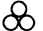 TrefoilTrefoilTrefoil Flat spaced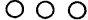  Flat spaced Flat spaced Flat spacedLayingIn AirIn AirIn the groundIn the groundIn AirIn AirIn the groundIn the groundCross-sectionCuAlCuAlCuAlCuAlmm2Current rating (A)Current rating (A)Current rating (A)Current rating (A)Current rating (A)Current rating (A)Current rating (A)Current rating (A)1.524--33--32--36--2.531244233413246364413255435442594765242695668567460107155927193729875169271115911209312597251209415011515512016012535150115180140195150190150501801402151652351802301757023018026520529523028021595285220320245370285335260120335260360280430330385295150385300410315495380430335185450350460360570445490380240535414535420680530570445300620485605475790615645505400720570685545920720735575500835670775620108085084066563096079086570512601000950760ArrangementTwo-coreTwo-coreTwo-coreTwo-coreThree-core and aboveThree-core and aboveThree-core and aboveThree-core and aboveLayingIn AirIn AirIn the groundIn the groundIn AirIn AirIn the groundIn the groundCross-sectionCuAlCuAlCuAlCuAlmm2Current rating (A)Current rating (A)Current rating (A)Current rating (A)Current rating (A)Current rating (A)Current rating (A)Current rating (A)1.524--35--21--30--2.5332546362822393144334594737295140655457561473964521076581007865508666169775130100846511085251301001651301108714011035160120200155135105170130501951502401851701302051607024519029022521516525019595305235355275265205300235120355275405315310240345265150405315450350350270385300185465365510395405315435340240--------480375500395300--------555435565445400--------640510640510ArrangementTwo-coreTwo-coreTwo-coreTwo-coreThree-core and aboveThree-core and aboveThree-core and aboveThree-core and aboveLayingIn AirIn AirIn the groundIn the groundIn AirIn AirIn the groundIn the groundCross-sectionCuAlCuAlCuAlCuAlmm2Current rating (A)Current rating (A)Current rating (A)Current rating (A)Current rating (A)Current rating (A)Current rating (A)Current rating (A)1.524--34--20--29--2.5332545352621353044334594735285040655457461453560501075581007764508565169775135105836411085251251001651301108614011035155120200155135105170130501901452401851651252001507024519029523021016524519095300235355275260200300230120350270405315305235335260150400310455355345270380295185460355515400395310430335240--------465365500390300--------535420565440400--------620495650505Nominal area of conductorShort circuit current (kA).  TimeShort circuit current (kA).  TimeShort circuit current (kA).  TimeShort circuit current (kA).  TimeShort circuit current (kA).  TimeShort circuit current (kA).  TimeNominal area of conductorCopper conductorsCopper conductorsCopper conductorsAluminum conductorsAluminum conductorsAluminum conductorsmm21sec2sec3sec1sec2sec3sec1.50.210.150.120.140.100.082.50.360.250.210.240.170.1440.570.400.330.380.270.2260.860.610.500.570.400.33101.43 1.01 0.83 0.94 0.67 0.55 162.29 1.62 1.32 1.51 1.07 0.87 253.62.52.12.41.71.4355.03.52.93.32.31.9507.25.14.14.73.32.77010.07.15.86.64.73.89513.69.67.89.06.35.212017.212.19.911.38.06.515021.515.212.414.210.08.218526.518.715.317.512.410.124034.324.319.822.716.013.130042.930.424.828.320.016.440057.240.533.037.826.721.850071.550.641.347.233.427.363090.163.752.059.542.134.4ItemsSingle-core CablesSingle-core CablesThree-core CablesThree-core CablesItemsUnarmouredArmouredUnarmouredArmouredMin. bending radius during installation20D15D15D12DMin. bending radius close to connection box and termination(bending radius should be controlled carefully, if the molding guide plate is used)15D12D12D10DTypeTypeDesignationNYY(VV)NAYY(VLV)Cu or Al core PVC insulated PVC sheathed power cableNY2Y(VY)NAY2Y(VLY)Cu or Al core PVC insulated PE sheathed power cableNYBY(VV62)NAYBY(VLV62)Cu or Al core PVC insulated non-magnetic metal tape armoured PVC sheathed power cableNYB2Y(VY63)NAYB2Y(VLY63)Cu or Al core PVC insulated non-magnetic metal tape armoured PE sheathed power cableNYRY(VV72)NAYRY(VLV72)Cu or Al core PVC insulated non-magnetic wire armoured PVC sheathed power cableNYR2Y(VY73)NAYR2Y(VLY73)Cu or Al core PVC insulated non-magnetic wire armoured PE sheathed power cableNYBY(VV22)NAYBY(VLV22)Cu or Al core PVC insulated steel tape armoured PVC sheathed power cableNYB2Y(VY23)NAYB2Y(VLY23)Cu or Al core PVC insulated steel tape armoured PE sheathed power cableNYRY(VV32)NAYRY(VLV32)Cu or Al core PVC insulated steel wire armoured PVC sheathed power cableNYR2Y(VY33)NAYR2Y(VLY33)Cu or Al core PVC insulated steel wire armoured PE sheathed power cableNo. of cores and nominal cross sectionMin. Number of wiresNominal insulation thicknessNominalsheath thicknessApprox.overall DiameterApprox. weightMax. DC resistance of conductorat 20℃No.× mm2No.mmmmmmkg/kmΩ/km1×1.510.81.45.84912.11×2.510.81.46.2617.411×411.01.47.0854.611×611.01.47.51083.081×1061.01.48.81571.831×1661.01.49.62181.151×2561.21.411.23200.7271×3561.21.412.24160.5241×5061.41.413.95510.3871×70121.41.515.67610.2681×95151.61.517.810300.1931×120181.61.619.412740.1531×150181.81.621.115540.1241×185302.01.723.419430.09911×240342.21.826.325080.07541×300342.41.929.131230.06011×400532.62.032.439810.04701×500532.82.136.150140.03661×630532.82.240.063920.0283No. of cores and nominal cross sectionMin. Number of wiresNominal insulation thicknessNominalsheath thicknessApprox.overall DiameterApprox. weightMax. DC resistance of conductorat 20℃No.× mm2No.mmmmmmkg/kmΩ/km2×1.510.81.89.811712.12×2.510.81.810.61457.412×411.01.812.42034.612×611.01.813.42573.082×1061.01.815.93731.832×1661.01.817.55081.152×2561.21.820.77400.7272×3561.21.822.79540.5242×5061.41.826.112640.3872×70121.41.929.617010.2682×95151.62.034.223110.1932×120181.62.137.228410.1532×150181.82.241.234860.1242×185302.02.445.643510.09912×240342.22.651.456130.07542×300342.42.756.869610.06012×400532.63.063.888960.04703×1.510.81.810.314112.13×2.510.81.811.21797.413×411.01.813.02564.613×611.01.814.13303.083×1061.01.816.94871.833×1661.01.818.66791.153×2561.21.822.010000.7273X3561.21.824.213040.5243×5061.41.827.917350.3873×70121.42.031.823830.268No. of cores and nominal cross sectionMin. Number of wiresNominal insulation thicknessNominalsheath thicknessApprox.overall DiameterApprox. weightMax. DC resistance of conductorat 20℃No.× mm2No.mmmmmmkg/kmΩ/km3×95151.62.136.832480.1933×120181.62.240.040050.1533×150181.82.344.349190.1243×185302.02.549.061470.09913×240342.22.755.279420.07543×300342.42.961.398960.06013×400532.63.168.6126210.04704×1.510.81.811.117012.14×2.510.81.812.02187.414×411.01.814.13174.614×611.01.815.44133.084×1061.01.818.46151.834×1661.01.820.48661.154×2561.21.824.212840.7274×3561.21.826.616820.5244×5061.41.931.322680.3874×70121.42.135.331100.2684×95151.62.240.842450.1934×120181.62.344.452390.1534×150181.82.549.464600.1244×185302.02.754.680720.09914×240342.22.961.6104310.07544×300342.43.168.3129980.06014×400532.63.476.6166170.04705×1.510.81.811.920012.15×2.510.81.813.02597.415×411.01.815.33814.615×611.01.816.74993.085×1061.01.820.17491.835×1661.01.822.310601.15No. of cores and nominal cross sectionMin. Number of wiresNominal insulation thicknessNominalsheath thicknessApprox.overall DiameterApprox. weightMax. DC resistance of conductorat 20℃No.× mm2No.mmmmmmkg/kmΩ/km5×2561.21.826.615770.7275×3561.21.929.820930.5245×5061.42.034.628110.3875×70121.42.239.038570.2685×95151.62.445.452880.1935×120181.62.549.365260.1535×150181.82.754.980440.1245×185302.02.960.7100480.09915×240342.23.168.4129830.07545×300342.43.375.8161770.06015×400532.63.785.2207150.04703×2.5+1×1.51/10.8/0.81.811.82067.41/12.13×4+1×2.51/11.0/0.81.813.62924.61/7.413×6+1×41/11.0/1.01.815.13893.08/4.613×10+1×66/11.0/1.01.817.75641.83/3.083×16+1×106/61.0/1.01.819.98031.15/1.833×25+1×166/61.2/1.01.823.311770.727/1.153×35+1×166/61.2/1.01.825.114740.524/1.153×50+1×256/61.4/1.21.929.620230.387/0.7273×70+1×3512/61.4/1.22.033.227410.268/0.5243×95+1×5015/61.6/1.42.238.637500.193/0.3873×120+1×7018/121.6/1.42.342.247100.153/0.2683×150+1×7018/121.8/1.42.445.956060.124/0.2683×185+1×9530/152.0/1.62.651.271040.0991/0.1933×240+1×12034/182.2/1.62.857.491200.0754/0.1533×300+1×15034/182.4/1.83.063.7113470.0601/0.1243×400+1×18553/302.6/2.03.271.1144310.0470/0.09913×2.5+2×1.51/10.8/0.81.812.52357.41/12.13×4+2×2.51/11.0/0.81.814.43314.61/7.413×6+2×41/11.0/1.01.816.14513.08/4.61No. of cores and nominal cross sectionMin. Number of wiresNominal insulation thicknessNominalsheath thicknessApprox.overall DiameterApprox. weightMax. DC resistance of conductorat 20℃No.× mm2No.mmmmmmkg/kmΩ/km3×10+2×66/11.0/1.01.818.76471.83/3.083×16+2×106/61.0/1.01.821.49351.15/1.833×25+2×166/61.2/1.01.824.913660.727/1.153×35+2×166/61.2/1.01.826.516600.524/1.153×50+2×256/61.4/1.21.931.523100.387/0.7273×70+2×3512/61.4/1.22.135.431380.268/0.5243×95+2×5015/61.6/1.42.241.042660.193/0.3873×120+2×7018/121.6/1.42.445.354510.153/0.2683×150+2×7018/121.8/1.42.548.563410.124/0.2683×185+2×9530/152.0/1.62.754.581180.0991/0.1933×240+2×12034/182.2/1.62.960.8103710.0754/0.1533×300+2×15034/182.4/1.83.167.5128890.0601/0.1243×400+2×18553/302.6/2.03.375.2163550.0470/0.09914×2.5+1×1.51/10.8/0.81.812.82477.41/12.14×4+1×2.51/11.0/0.81.814.93564.61/7.414×6+1×41/11.0/1.01.816.44753.08/4.614×10+1×66/11.0/1.01.819.46981.83/3.084×16+1×106/61.0/1.01.821.89971.15/1.834×25+1×166/61.2/1.01.825.714710.727/1.154×35+1×166/61.2/1.01.827.918650.524/1.154×50+1×256/61.4/1.22.033.125670.387/0.7274×70+1×3512/61.4/1.22.137.134870.268/0.5244×95+1×5015/61.6/1.42.343.247750.193/0.3874×120+1×7018/121.6/1.42.447.259760.153/0.2684×150+1×7018/121.8/1.42.651.771880.124/0.2684×185+1×9530/152.0/1.62.857.690790.0991/0.1934×240+1×12034/182.2/1.63.064.6116710.0754/0.1534×300+1×15034/182.4/1.83.271.6145250.0601/0.1244×400+1×18553/302.6/2.03.580.2185230.0470/0.0991No. of cores and nominal cross sectionMin. Number of wiresNominal insulation thicknessNominalsheath thicknessApprox.overall DiameterApprox. weightMax. DC resistance of conductorat 20℃No.× mm2No.mmmmmmkg/kmΩ/km1×2.510.81.46.24612.11×411.01.47.0617.411×611.01.47.5734.611×1061.01.48.8933.081×1661.01.49.61201.911×2561.21.411.21671.201×3561.21.412.22050.8681×5061.41.413.92630.6411×70121.41.515.63400.4431×95151.61.517.84560.3201×120151.61.619.45370.2531×150151.81.621.16600.2061×185302.01.723.48140.1641×240302.21.826.310430.1251×300302.41.929.112840.1001×400532.62.032.416120.07781×500532.82.136.120070.06051×630532.82.240.024880.0469No. of cores and nominal cross sectionMin. Number of wiresNominal insulation thicknessNominalsheath thicknessApprox.overall DiameterApprox. weightMax. DC resistance of conductorat 20℃No.× mm2No.mmmmmmkg/kmΩ/km2×2.510.81.810.611612.12×411.01.812.41567.412×611.01.813.41864.612×1061.01.815.92403.082×1661.01.817.53101.912×2561.21.820.74331.202×3561.21.822.75290.8682×5061.41.826.16790.6412×70121.41.929.68690.4432×95151.62.034.211570.3202×120151.62.137.213690.2532×150151.82.241.216820.2062×185302.02.445.620780.1642×240302.22.651.426640.1252×300302.42.756.832570.1002×400532.63.063.841160.07783×2.510.81.811.213512.13×411.01.813.01857.413×611.01.814.12234.613×1061.01.816.92923.083×1661.01.818.63821.913×2561.21.822.05401.203X3561.21.824.26660.8683×5061.41.827.98610.6413×70121.42.031.811350.4433×95151.62.136.815170.3203×120151.62.240.018030.253No. of cores and nominal cross sectionMin. Number of wiresNominal insulation thicknessNominalsheath thicknessApprox.overall DiameterApprox. weightMax. DC resistance of conductorat 20℃No.× mm2No.mmmmmmkg/kmΩ/km3×150151.82.344.322130.2063×185302.02.549.027390.1643×240302.22.755.235190.1253×300302.42.961.343430.1003×400532.63.168.654580.07784×2.510.81.812.016012.14×411.01.814.12217.414×611.01.815.42694.614×1061.01.818.43563.084×1661.01.820.44701.914×2561.21.824.26711.204×3561.21.826.68320.8684×5061.41.931.311040.6414×70121.42.135.314460.4434×95151.62.240.819370.3204×120151.62.344.423040.2534×150151.82.549.428520.2064×185302.02.754.635280.1644×240302.22.961.645330.1254×300302.43.168.355950.1004×400532.63.476.670680.07785×2.510.81.813.018612.15×411.01.815.32617.415×611.01.816.73194.615×1061.01.820.14243.085×1661.01.822.35641.915×2561.21.826.68121.205×3561.21.929.810310.8685×5061.42.034.613560.6415×70121.42.239.017760.443No. of cores and nominal cross sectionMin. Number of wiresNominal insulation thicknessNominalsheath thicknessApprox.overall DiameterApprox. weightMax. DC resistance of conductorat 20℃No.× mm2No.mmmmmmkg/kmΩ/km5×95151.62.445.424030.3205×120151.62.549.328580.2535×150151.82.754.935340.2065×185302.02.960.743680.1645×240302.23.168.456110.1255×300302.43.375.869240.1005×400532.63.785.287800.07783×4+1×2.51/11.0/0.81.813.62067.41/12.13×6+1×41/11.0/1.01.815.12574.61/7.413×10+1×66/11.0/1.01.817.73333.08/4.613×16+1×106/61.0/1.01.819.94411.91/3.083×25+1×166/61.2/1.01.823.36191.20/1.913×35+1×166/61.2/1.01.825.17380.868/1.913×50+1×256/61.4/1.21.929.69890.641/1.203×70+1×3512/61.4/1.22.033.212810.443/0.8683×95+1×5015/61.6/1.42.238.617280.320/0.6413×120+1×7015/121.6/1.42.342.220930.253/0.4433×150+1×7015/121.8/1.42.445.924840.206/0.4433×185+1×9530/152.0/1.62.651.231190.164/0.3203×240+1×12030/152.2/1.62.857.439620.125/0.2533×300+1×15030/152.4/1.83.063.748940.100/0.2063×400+1×18553/302.6/2.03.271.161350.0778/0.1643×4+2×2.51/11.0/0.81.814.42307.41/12.13×6+2×41/11.0/1.01.816.12954.61/7.413×10+2×66/11.0/1.01.818.73813.08/4.613×16+2×106/61.0/1.01.821.45071.91/3.083×25+2×166/61.2/1.01.824.97101.20/1.913×35+2×166/61.2/1.01.826.58250.868/1.913×50+2×256/61.4/1.21.931.511320.641/1.203×70+2×3512/61.4/1.22.135.414640.443/0.868No. of cores and nominal cross sectionMin. Number of wiresNominal insulation thicknessNominalsheath thicknessApprox.overall DiameterApprox. weightMax. DC resistance of conductorat 20℃No.× mm2No.mmmmmmkg/kmΩ/km3×95+2×5015/61.6/1.42.241.019520.320/0.6413×120+2×7015/121.6/1.42.445.324190.253/0.4433×150+2×7015/121.8/1.42.548.528030.206/0.4433×185+2×9530/152.0/1.62.754.535560.164/0.3203×240+2×12030/152.2/1.62.960.844790.125/0.2533×300+2×15030/152.4/1.83.167.555340.100/0.2063×400+2×18553/302.6/2.03.375.269240.0778/0.1644×4+1×2.51/11.0/0.81.814.92457.41/12.14×6+1×41/11.0/1.01.816.43074.61/7.414×10+1×66/11.0/1.01.819.44033.08/4.614×16+1×106/61.0/1.01.821.85351.91/3.084×25+1×166/61.2/1.01.825.77601.20/1.914×35+1×166/61.2/1.01.827.99170.868/1.914×50+1×256/61.4/1.22.033.112500.641/1.204×70+1×3512/61.4/1.22.137.116110.443/0.8684×95+1×5015/61.6/1.42.343.221750.320/0.6414×120+1×7015/121.6/1.42.447.226260.253/0.4434×150+1×7015/121.8/1.42.651.731640.206/0.4434×185+1×9530/152.0/1.62.857.639570.164/0.3204×240+1×12030/152.2/1.63.064.650390.125/0.2534×300+1×15030/152.4/1.83.271.662210.100/0.2064×400+1×18553/302.6/2.03.580.278410.0778/0.164No. of cores and nominal cross sectionMin. Number of wiresNominal insulation thicknessNominal  Non-magnetic steel tape thicknessNominalsheath thicknessApprox.overall DiameterApprox. weightMax. DC resistance of conductorat 20℃No.× mm2No.mmmmmmmmkg/kmΩ/km1×1061.00.21.411.62691.831×1661.00.21.412.43401.151×2561.20.21.414.04610.7271×3561.20.21.415.05690.5241×5061.40.21.516.97320.3871×70121.40.21.518.49530.2681×95151.60.21.620.812590.1931×120181.60.21.622.215120.1531×150181.80.21.724.318290.1241×185302.00.21.826.522420.09911×240342.20.21.929.428430.07541×300342.40.21.932.034780.06011×400532.60.22.136.044320.04701×500532.80.52.240.758890.03661×630532.80.52.344.673590.0283No. of cores and nominal cross sectionMin. Number of wiresNominal insulation thicknessNominal  Non-magnetic steel tape thicknessNominalsheath thicknessApprox.overall DiameterApprox. weightMax. DC resistance of conductorat 20℃No.× mm2No.mmmmmmmmkg/kmΩ/km1×1061.00.21.411.62033.081×1661.00.21.412.42411.911×2561.20.21.414.03081.201×3561.20.21.415.03580.8681×5061.40.21.516.94410.6411×70121.40.21.518.45390.4431×95151.60.21.620.86850.3201×120151.60.21.622.27810.2531×150151.80.21.724.39320.2061×185302.00.21.826.511120.1641×240302.20.21.929.413760.1251×300302.40.21.932.016360.1001×400532.60.22.136.020560.07781×500532.80.52.240.728820.06051×630532.80.52.344.634540.0469No. of cores and nominal cross sectionMin. Number of wiresNominal insulation thicknessNominal steel tape thicknessNominalsheath thicknessApprox.overall DiameterApprox. weightMax. DC resistance of conductorat 20℃No.× mm2No.mmmmmmmmkg/kmΩ/km2×1.510.80.21.812.623612.12×2.510.80.21.813.42747.412×411.00.21.815.23544.612×611.00.21.816.24193.082×1061.00.21.818.75661.832×1661.00.21.820.37211.152×2561.20.21.823.59910.7272×3561.20.21.825.512290.5242×5061.40.21.828.915800.3872×70121.40.21.932.820940.2682×95151.60.52.138.831440.1932×120181.60.52.241.837430.1532×150181.80.52.446.445450.1242×185302.00.52.550.654930.09912×240342.20.52.756.468940.07542×300342.40.52.962.484670.06012×400532.60.53.169.2105470.04703×1.510.80.21.813.126612.13×2.510.80.21.814.03147.413×411.00.21.815.84154.613×611.00.21.816.95023.083×1061.00.21.819.76921.833×1661.00.21.821.49051.153×2561.20.21.824.812670.7273X3561.20.21.827.015970.5243×5061.40.21.930.920870.3873×70121.40.22.035.028040.268No. of cores and nominal cross sectionMin. Number of wiresNominal insulation thicknessNominal steel tape thicknessNominalsheath thicknessApprox.overall DiameterApprox. weightMax. DC resistance of conductorat 20℃No.× mm2No.mmmmmmmmkg/kmΩ/km3×95151.60.52.241.441400.1933×120181.60.52.344.649710.1533×150181.80.52.549.560540.1243×185302.00.52.654.073710.09913×240342.20.52.860.693800.07543×300342.40.53.066.7114840.06013×400532.60.53.374.6145040.04704×1.510.80.21.813.930412.14×2.510.80.21.814.83647.414×411.00.21.816.94894.614×611.00.21.818.26003.084×1061.00.21.821.28391.834×1661.00.21.823.211131.154×2561.20.21.827.015780.7274×3561.20.21.929.620190.5244×5061.40.22.034.726980.3874×70121.40.52.239.939660.2684×95151.60.52.446.052950.1934×120181.60.52.549.663770.1534×150181.80.52.654.476940.1244×185302.00.52.860.094950.09914×240342.20.53.067.0120270.07544×300342.40.53.274.1148400.06014×400532.60.53.582.4186730.04705×1.510.80.21.814.734412.15×2.510.80.21.815.84177.415×411.00.21.818.15674.615×611.00.21.819.57023.085×1061.00.21.822.99921.835×1661.00.21.825.113301.15No. of cores and nominal cross sectionMin. Number of wiresNominal insulation thicknessNominal steel tape thicknessNominalsheath thicknessApprox.overall DiameterApprox. weightMax. DC resistance of conductorat 20℃No.× mm2No.mmmmmmmmkg/kmΩ/km5×2561.20.21.929.619130.7275×3561.20.21.933.024890.5245×5061.40.52.239.436700.3875×70121.40.52.343.647990.2685×95151.60.52.550.464240.1935×120181.60.52.654.377580.1535×150181.80.52.860.394720.1245×185302.00.53.066.1116210.09915×240342.20.53.274.2148270.07545×300342.40.53.581.8182510.06015×400532.60.83.892.2238870.04703×2.5+1×1.51/10.8/0.80.21.814.63497.41/12.13×4+1×2.51/11.0/0.80.21.816.44574.61/7.413×6+1×41/11.0/1.00.21.817.95723.08/4.613×10+1×66/11.0/1.00.21.820.57781.83/3.083×16+1×106/61.0/1.00.21.822.710441.15/1.833×25+1×166/61.2/1.00.21.826.114590.727/1.153×35+1×166/61.2/1.00.21.827.917780.524/1.153×50+1×256/61.4/1.20.21.932.824160.387/0.7273×70+1×3512/61.4/1.20.22.136.631960.268/0.5243×95+1×5015/61.6/1.40.52.343.246830.193/0.3873×120+1×7018/121.6/1.40.52.447.257710.153/0.2683×150+1×7018/121.8/1.40.52.550.967550.124/0.2683×185+1×9530/152.0/1.60.52.756.283810.0991/0.1933×240+1×12034/182.2/1.60.52.962.8106110.0754/0.1533×300+1×15034/182.4/1.80.53.169.1129940.0601/0.1243×400+1×18553/302.6/2.00.53.376.9163450.0470/0.09913×2.5+2×1.51/10.8/0.80.21.815.33887.41/12.13×4+2×2.51/11.0/0.80.21.817.25064.61/7.413×6+2×41/11.0/1.00.21.818.96473.08/4.61No. of cores and nominal cross sectionMin. Number of wiresNominal insulation thicknessNominal steel tape thicknessNominalsheath thicknessApprox.overall DiameterApprox. weightMax. DC resistance of conductorat 20℃No.× mm2No.mmmmmmmmkg/kmΩ/km3×10+2×66/11.0/1.00.21.821.58751.83/3.083×16+2×106/61.0/1.00.21.824.211941.15/1.833×25+2×166/61.2/1.00.21.827.716680.727/1.153×35+2×166/61.2/1.00.21.929.519940.524/1.153×50+2×256/61.4/1.20.22.034.927430.387/0.7273×70+2×3512/61.4/1.20.52.240.039960.268/0.5243×95+2×5015/61.6/1.40.52.446.253200.193/0.3873×120+2×7018/121.6/1.40.52.550.365850.153/0.2683×150+2×7018/121.8/1.40.52.653.575540.124/0.2683×185+2×9530/152.0/1.60.52.859.995380.0991/0.1933×240+2×12034/182.2/1.60.53.066.2119480.0754/0.1533×300+2×15034/182.4/1.80.53.272.9146320.0601/0.1243×400+2×18553/302.6/2.00.53.581.2184140.0470/0.09914×2.5+1×1.51/10.8/0.80.21.815.64027.41/12.14×4+1×2.51/11.0/0.80.21.817.75364.61/7.414×6+1×41/11.0/1.00.21.819.26743.08/4.614×10+1×66/11.0/1.00.21.822.29331.83/3.084×16+1×106/61.0/1.00.21.824.612621.15/1.834×25+1×166/61.2/1.00.21.828.517830.727/1.154×35+1×166/61.2/1.00.21.930.922170.524/1.154×50+1×256/61.4/1.20.22.136.530210.387/0.7274×70+1×3512/61.4/1.20.52.341.944050.268/0.5244×95+1×5015/61.6/1.40.52.448.258590.193/0.3874×120+1×7018/121.6/1.40.52.652.471810.153/0.2684×150+1×7018/121.8/1.40.52.757.185370.124/0.2684×185+1×9530/152.0/1.60.52.963.0105750.0991/0.1934×240+1×12034/182.2/1.60.53.170.0133420.0754/0.1534×300+1×15034/182.4/1.80.53.377.4164550.0601/0.1244×400+1×18553/302.6/2.00.83.787.4215570.0470/0.0991No. of cores and nominal cross sectionMin. Number of wiresNominal insulation thicknessNominalsteel tape thicknessNominalsheath thicknessApprox.overall DiameterApprox. weightMax. DC resistance of conductorat 20℃No.× mm2No.mmmmmmmmkg/kmΩ/km2×2.510.80.21.813.424612.12×411.00.21.815.23067.412×611.00.21.816.23504.612×1061.00.21.818.74293.082×1661.00.21.820.35221.912×2561.20.21.823.56841.202×3561.20.21.825.58040.8682×5061.40.21.828.99900.6412×70121.40.21.932.812610.4432×95151.60.52.138.819900.3202×120151.60.52.241.822620.2532×150151.80.52.446.427410.2062×185302.00.52.550.632210.1642×240302.20.52.756.439450.1252×300302.40.52.962.447580.1002×400532.60.53.169.257560.07783×2.510.80.21.814.027112.13×411.00.21.815.83437.413×611.00.21.816.93964.613×1061.00.21.819.74913.083×1661.00.21.821.46071.913×2561.20.21.824.88081.203X3561.20.21.827.09600.8683×5061.40.21.930.912080.6413×70121.40.22.035.015550.4433×95151.60.52.241.424090.320No. of cores and nominal cross sectionMin. Number of wiresNominal insulation thicknessNominalsteel tape thicknessNominalsheath thicknessApprox.overall DiameterApprox. weightMax. DC resistance of conductorat 20℃No.× mm2No.mmmmmmmmkg/kmΩ/km3×120151.60.52.344.627580.2533×150151.80.52.549.533480.2063×185302.00.52.654.039630.1643×240302.20.52.860.649570.1253×300302.40.53.066.759250.1003×400532.60.53.374.673290.07784×2.510.80.21.814.830712.14×411.00.21.816.93947.414×611.00.21.818.24584.614×1061.00.21.821.25733.084×1661.00.21.823.27171.914×2561.20.21.827.09651.204×3561.20.21.929.611690.8684×5061.40.22.034.715270.6414×70121.40.52.239.923020.4434×95151.60.52.446.029870.3204×120151.60.52.549.634300.2534×150151.80.52.654.440860.2064×185302.00.52.860.049500.1644×240302.20.53.067.061290.1254×300302.40.53.274.174300.1004×400532.60.53.582.491120.07785×2.510.80.21.815.834512.15×411.00.21.818.14477.415×611.00.21.819.55244.615×1061.00.21.822.96623.085×1661.00.21.825.18341.915×2561.20.21.929.611471.205×3561.20.21.933.014260.8685×5061.40.52.239.422020.641No. of cores and nominal cross sectionMin. Number of wiresNominal insulation thicknessNominalsteel tape thicknessNominalsheath thicknessApprox.overall DiameterApprox. weightMax. DC resistance of conductorat 20℃No.× mm2No.mmmmmmmmkg/kmΩ/km5×70121.40.52.343.627190.4435×95151.60.52.550.435390.3205×120151.60.52.654.340770.2535×150151.80.52.860.349630.2065×185302.00.53.066.159400.1645×240302.20.53.274.274550.1255×300302.40.53.581.889900.1005×400532.60.83.892.2119310.07783×4+1×2.51/11.0/0.80.21.816.43717.41/12.13×6+1×41/11.0/1.00.21.817.94424.61/7.413×10+1×66/11.0/1.00.21.820.55443.08/4.613×16+1×106/61.0/1.00.21.822.76801.91/3.083×25+1×166/61.2/1.00.21.826.19011.20/1.913×35+1×166/61.2/1.00.21.827.910420.868/1.913×50+1×256/61.4/1.20.21.932.813730.641/1.203×70+1×3512/61.4/1.20.22.136.617350.443/0.8683×95+1×5015/61.6/1.40.52.343.226570.320/0.6413×120+1×7015/121.6/1.40.52.447.231450.253/0.4433×150+1×7015/121.8/1.40.52.550.936330.206/0.4433×185+1×9530/152.0/1.60.52.756.243950.164/0.3203×240+1×12030/152.2/1.60.52.962.854490.125/0.2533×300+1×15030/152.4/1.80.53.169.165360.100/0.2063×400+1×18553/302.6/2.00.53.376.980390.0778/0.1643×4+2×2.51/11.0/0.80.21.817.24067.41/12.13×6+2×41/11.0/1.00.21.818.94934.61/7.413×10+2×66/11.0/1.00.21.821.56063.08/4.613×16+2×106/61.0/1.00.21.824.27641.91/3.083×25+2×166/61.2/1.00.21.827.710111.20/1.913×35+2×166/61.2/1.00.21.929.511590.868/1.913×50+2×256/61.4/1.20.22.034.915600.641/1.20No. of cores and nominal cross sectionMin. Number of wiresNominal insulation thicknessNominalsteel tape thicknessNominalsheath thicknessApprox.overall DiameterApprox. weightMax. DC resistance of conductorat 20℃No.× mm2No.mmmmmmmmkg/kmΩ/km3×70+2×3512/61.4/1.20.52.240.023220.443/0.8683×95+2×5015/61.6/1.40.52.446.230000.320/0.6413×120+2×7015/121.6/1.40.52.550.335440.253/0.4433×150+2×7015/121.8/1.40.52.653.540160.206/0.4433×185+2×9530/152.0/1.60.52.859.949760.164/0.3203×240+2×12030/152.2/1.60.53.066.260500.125/0.2533×300+2×15030/152.4/1.80.53.272.972730.100/0.2063×400+2×18553/302.6/2.00.53.581.289750.0778/0.1644×4+1×2.51/11.0/0.80.21.817.74267.41/12.14×6+1×41/11.0/1.00.21.819.25094.61/7.414×10+1×66/11.0/1.00.21.822.26343.08/4.614×16+1×106/61.0/1.00.21.824.67991.91/3.084×25+1×166/61.2/1.00.21.828.510721.20/1.914×35+1×166/61.2/1.00.21.930.912680.868/1.914×50+1×256/61.4/1.20.22.136.516990.641/1.204×70+1×3512/61.4/1.20.52.341.925290.443/0.8684×95+1×5015/61.6/1.40.52.448.232570.320/0.6414×120+1×7015/121.6/1.40.52.652.438210.253/0.4434×150+1×7015/121.8/1.40.52.757.145140.206/0.4434×185+1×9530/152.0/1.60.52.963.054540.164/0.3204×240+1×12030/152.2/1.60.53.170.067070.125/0.2534×300+1×15030/152.4/1.80.53.377.481450.100/0.2064×400+1×18553/302.6/2.00.83.787.4108580.0778/0.164No. of cores and nominal cross sectionMin. Number of wiresNominal insulation thicknessNominalNon-magneticsteel wire diameterNominalsheath thicknessApprox.overall DiameterApprox. weightMax. DC resistance of conductorat 20℃No.× mm2No.mmmmmmmmkg/kmΩ/km1×1061.00.81.412.73501.831×1661.00.81.413.54281.151×2561.20.81.415.15620.7271×3561.20.81.416.16810.5241×5061.41.251.518.99840.3871×70121.41.251.520.412340.2681×95151.61.251.622.815750.1931×120181.61.61.725.120040.1531×150181.81.61.727.023640.1241×185302.01.61.829.228140.09911×240342.21.61.932.134950.07541×300342.42.02.035.744310.06011×400532.62.02.139.555010.04701×500532.82.02.243.066830.03661×630532.82.02.447.182380.0283No. of cores and nominal cross sectionMin. Number of wiresNominal insulation thicknessNominalNon-magneticsteel wire diameterNominalsheath thicknessApprox.overall DiameterApprox. weightMax. DC resistance of conductorat 20℃No.× mm2No.mmmmmmmmkg/kmΩ/km1×1061.00.81.412.72813.081×1661.00.81.413.53291.911×2561.20.81.415.14101.201×3561.20.81.416.14690.8681×5061.41.251.518.96940.6411×70121.41.251.520.48200.4431×95151.61.251.622.810010.3201×120151.61.61.725.112740.2531×150151.81.61.727.014660.2061×185302.01.61.829.216830.1641×240302.21.61.932.120280.1251×300302.42.02.035.725900.1001×400532.62.02.139.531010.07781×500532.82.02.243.036760.06051×630532.82.02.447.143330.0469No. of cores and nominal cross sectionMin. Number of wiresNominal insulation thicknessNominalsteel wire diameterNominalsheath thicknessApprox.overall DiameterApprox. weightMax. DC resistance of conductorat 20℃No.× mm2No.mmmmmmmmkg/kmΩ/km2×1.510.80.81.813.732212.12×2.510.80.81.814.53677.412×411.00.81.816.34594.612×611.01.251.818.26523.082×1061.01.251.820.78421.832×1661.01.251.822.310251.152×2561.21.61.826.215010.7272×3561.21.61.828.217910.5242×5061.41.61.931.822310.3872×70121.42.02.036.530670.2682×95151.62.02.241.339070.1932×120181.62.02.344.345620.1532×150181.82.52.449.758740.1242×185302.02.52.654.169380.09912×240342.22.52.759.785040.07542×300342.42.52.965.7102620.06012×400532.62.53.272.7125860.04703×1.510.80.81.814.235712.13×2.510.80.81.815.14117.413×411.00.81.816.95284.613×611.01.251.818.97503.083×1061.01.251.821.79911.833×1661.01.251.823.412321.153×2561.21.61.827.518010.7273X3561.21.61.829.721810.5243×5061.41.62.033.827770.387No. of cores and nominal cross sectionMin. Number of wiresNominal insulation thicknessNominalsteel wire diameterNominalsheath thicknessApprox.overall DiameterApprox. weightMax. DC resistance of conductorat 20℃No.× mm2No.mmmmmmmmkg/kmΩ/km3×70121.42.02.138.738430.2683×95151.62.02.243.749470.1933×120181.62.02.346.958290.1533×150181.82.52.552.874540.1243×185302.02.52.757.589240.09913×240342.22.52.964.1111500.07543×300342.42.53.170.2134410.06013×400532.63.153.479.4175640.04704×1.510.80.81.815.039812.14×2.510.80.81.815.94687.414×411.01.251.818.97364.614×611.01.251.820.28693.084×1061.01.251.823.211571.834×1661.01.61.825.916091.154×2561.21.61.829.721620.7274×3561.21.61.932.326690.5244×5061.42.02.138.437390.3874×70121.42.02.242.247230.2684×95151.62.52.449.365910.1934×120181.62.52.552.977750.1534×150181.82.52.757.992800.1244×185302.02.52.963.5112350.09914×240342.22.53.170.5139790.07544×300342.43.153.378.9179020.06014×400532.63.153.687.2220550.04705×1.510.80.81.815.844912.15×2.510.80.81.816.95307.415×411.01.251.820.18364.615×611.01.251.821.59923.085×1061.01.61.825.614901.83No. of cores and nominal cross sectionMin. Number of wiresNominal insulation thicknessNominalsteel wire diameterNominalsheath thicknessApprox.overall DiameterApprox. weightMax. DC resistance of conductorat 20℃No.× mm2No.mmmmmmmmkg/kmΩ/km5×1661.01.61.827.818781.155×2561.21.61.932.325630.7275×3561.22.02.036.734870.5245×5061.42.02.241.744360.3875×70121.42.02.345.956490.2685×95151.62.52.553.778490.1935×120181.62.52.757.893450.1535×150181.82.52.963.8112080.1245×185302.02.53.069.4135170.09915×240342.23.153.379.0178880.07545×300342.43.153.686.6216430.06015×400532.63.153.995.8267540.04703×2.5+1×1.51/10.8/0.80.81.815.74507.41/12.13×4+1×2.51/11.0/0.81.251.818.46994.61/7.413×6+1×41/11.0/1.01.251.819.98333.08/4.613×10+1×66/11.0/1.01.251.822.510921.83/3.083×16+1×106/61.0/1.01.61.825.415271.15/1.833×25+1×166/61.2/1.01.61.828.820340.727/1.153×35+1×166/61.2/1.01.61.930.824030.524/1.153×50+1×256/61.4/1.22.02.036.533900.387/0.7273×70+1×3512/61.4/1.22.02.140.142610.268/0.5243×95+1×5015/61.6/1.42.02.345.555140.193/0.3873×120+1×7018/121.6/1.42.52.550.771480.153/0.2683×150+1×7018/121.8/1.42.52.654.482360.124/0.2683×185+1×9530/152.0/1.62.52.759.599940.0991/0.1933×240+1×12034/182.2/1.62.52.966.1123990.0754/0.1533×300+1×15034/182.4/1.82.53.172.4149640.0601/0.1243×400+1×18553/302.6/2.03.153.481.7194930.0470/0.09913×2.5+2×1.51/10.8/0.80.81.816.44967.41/12.13×4+2×2.51/11.0/0.81.251.819.27624.61/7.41No. of cores and nominal cross sectionMin. Number of wiresNominal insulation thicknessNominalsteel wire diameterNominalsheath thicknessApprox.overall DiameterApprox. weightMax. DC resistance of conductorat 20℃No.× mm2No.mmmmmmmmkg/kmΩ/km3×6+2×41/11.0/1.01.251.820.99313.08/4.613×10+2×66/11.0/1.01.251.823.512011.83/3.083×16+2×106/61.0/1.01.61.826.917161.15/1.833×25+2×166/61.2/1.01.61.830.422800.727/1.153×35+2×166/61.2/1.01.61.932.226460.524/1.153×50+2×256/61.4/1.22.02.138.637830.387/0.7273×70+2×3512/61.4/1.22.02.242.347510.268/0.5243×95+2×5015/61.6/1.42.52.449.566130.193/0.3873×120+2×7018/121.6/1.42.52.553.680120.153/0.2683×150+2×7018/121.8/1.42.52.757.091140.124/0.2683×185+2×9530/152.0/1.62.52.963.4112800.0991/0.1933×240+2×12034/182.2/1.62.53.069.5138420.0754/0.1533×300+2×15034/182.4/1.82.53.376.4167730.0601/0.1243×400+2×18553/302.6/2.03.153.686.0217520.0470/0.09914×2.5+1×1.51/10.8/0.80.81.816.75137.41/12.14×4+1×2.51/11.0/0.81.251.819.77994.61/7.414×6+1×41/11.0/1.01.251.821.29663.08/4.614×10+1×66/11.0/1.01.61.824.914031.83/3.084×16+1×106/61.0/1.01.61.827.317971.15/1.834×25+1×166/61.2/1.01.61.931.424200.727/1.154×35+1×166/61.2/1.01.61.933.628920.524/1.154×50+1×256/61.4/1.22.02.140.040860.387/0.7274×70+1×3512/61.4/1.22.02.344.252080.268/0.5244×95+1×5015/61.6/1.42.52.551.772610.193/0.3874×120+1×7018/121.6/1.42.52.655.786560.153/0.2684×150+1×7018/121.8/1.42.52.860.6102020.124/0.2684×185+1×9530/152.0/1.62.52.966.3124000.0991/0.1934×240+1×12034/182.2/1.62.53.273.5154080.0754/0.1534×300+1×15034/182.4/1.83.153.482.2196560.0601/0.1244×400+1×18553/302.6/2.03.153.790.8242540.0470/0.0991No. of cores and nominal cross sectionMin. Number of wiresNominal insulation thicknessNominalsteel wire diameterNominalsheath thicknessApprox.overall DiameterApprox. weightMax. DC resistance of conductorat 20℃No.× mm2No.mmmmmmmmkg/kmΩ/km2×2.510.80.81.814.533812.12×411.00.81.816.34157.412×611.01.251.818.25924.612×1061.01.251.820.76973.082×1661.01.251.822.38271.912×2561.21.61.826.211941.202×3561.21.61.828.213660.8682×5061.41.61.931.816270.6412×70121.42.02.036.522350.4432×95151.62.02.241.327530.3202×120151.62.02.344.330880.2532×150151.82.52.449.740700.2062×185302.02.52.654.146660.1642×240302.22.52.759.755550.1252×300302.42.52.965.765560.1002×400532.62.53.272.777620.07783×2.510.80.81.815.136812.13×411.00.81.816.94567.413×611.01.251.818.96434.613×1061.01.251.821.77833.083×1661.01.251.823.49341.913×2561.21.61.827.513411.203X3561.21.61.829.715440.8683×5061.41.62.033.819000.6413×70121.42.02.138.725950.4433×95151.62.02.243.732160.320No. of cores and nominal cross sectionMin. Number of wiresNominal insulation thicknessNominalsteel wire diameterNominalsheath thicknessApprox.overall DiameterApprox. weightMax. DC resistance of conductorat 20℃No.× mm2No.mmmmmmmmkg/kmΩ/km3×120151.62.02.346.936240.2533×150151.82.52.552.847490.2063×185302.02.52.757.555150.1643×240302.22.52.964.167270.1253×300302.42.53.170.278460.1003×400532.63.153.479.4103960.07784×2.510.80.81.815.941012.14×411.01.251.818.96417.414×611.01.251.820.27264.614×1061.01.251.823.28853.084×1661.01.61.825.912131.914×2561.21.61.829.715491.204×3561.21.61.932.318190.8684×5061.42.02.138.425460.6414×70121.42.02.242.230580.4434×95151.62.52.449.342830.3204×120151.62.52.552.948370.2534×150151.82.52.757.956720.2064×185302.02.52.963.566900.1644×240302.22.53.170.580820.1254×300302.43.153.378.9104970.1004×400532.63.153.687.2125020.07785×2.510.80.81.816.945812.15×411.01.251.820.17177.415×611.01.251.821.58234.615×1061.01.61.825.611473.085×1661.01.61.827.813821.915×2561.21.61.932.317981.205×3561.22.02.036.724240.8685×5061.42.02.241.729510.641No. of cores and nominal cross sectionMin. Number of wiresNominal insulation thicknessNominalsteel wire diameterNominalsheath thicknessApprox.overall DiameterApprox. weightMax. DC resistance of conductorat 20℃No.× mm2No.mmmmmmmmkg/kmΩ/km5×70121.42.02.345.935690.4435×95151.62.52.553.749640.3205×120151.62.52.757.856330.2535×150151.82.52.963.866990.2065×185302.02.53.069.478370.1645×240302.23.153.379.0105170.1255×300302.43.153.686.6123240.1005×400532.63.153.995.8147500.07783×4+1×2.51/11.0/0.81.251.818.46127.41/12.13×6+1×41/11.0/1.01.251.819.97124.61/7.413×10+1×66/11.0/1.01.251.822.58503.08/4.613×16+1×106/61.0/1.01.61.825.411641.91/3.083×25+1×166/61.2/1.01.61.828.814761.20/1.913×35+1×166/61.2/1.01.61.930.816670.868/1.913×50+1×256/61.4/1.22.02.036.523260.641/1.203×70+1×3512/61.4/1.22.02.140.128010.443/0.8683×95+1×5015/61.6/1.42.02.345.534910.320/0.6413×120+1×7015/121.6/1.42.52.550.744890.253/0.4433×150+1×7015/121.8/1.42.52.654.451140.206/0.4433×185+1×9530/152.0/1.62.52.759.560080.164/0.3203×240+1×12030/152.2/1.62.52.966.172400.125/0.2533×300+1×15030/152.4/1.82.53.172.485090.100/0.2063×400+1×18553/302.6/2.03.153.481.7111930.0778/0.1643×4+2×2.51/11.0/0.81.251.819.26617.41/12.13×6+2×41/11.0/1.01.251.820.97764.61/7.413×10+2×66/11.0/1.01.251.823.59343.08/4.613×16+2×106/61.0/1.01.61.826.912871.91/3.083×25+2×166/61.2/1.01.61.830.416241.20/1.913×35+2×166/61.2/1.01.61.932.218110.868/1.913×50+2×256/61.4/1.22.02.138.626030.641/1.20No. of cores and nominal cross sectionMin. Number of wiresNominal insulation thicknessNominalsteel wire diameterNominalsheath thicknessApprox.overall DiameterApprox. weightMax. DC resistance of conductorat 20℃No.× mm2No.mmmmmmmmkg/kmΩ/km3×70+2×3512/61.4/1.22.02.242.330770.443/0.8683×95+2×5015/61.6/1.42.52.449.542980.320/0.6413×120+2×7015/121.6/1.42.52.553.649770.253/0.4433×150+2×7015/121.8/1.42.52.757.055760.206/0.4433×185+2×9530/152.0/1.62.52.963.467170.164/0.3203×240+2×12030/152.2/1.62.53.069.579480.125/0.2533×300+2×15030/152.4/1.82.53.376.494170.100/0.2063×400+2×18553/302.6/2.03.153.686.0123180.0778/0.1644×4+1×2.51/11.0/0.81.251.819.76897.41/12.14×6+1×41/11.0/1.01.251.821.27994.61/7.414×10+1×66/11.0/1.01.61.824.911063.08/4.614×16+1×106/61.0/1.01.61.827.313351.91/3.084×25+1×166/61.2/1.01.61.931.417091.20/1.914×35+1×166/61.2/1.01.61.933.619430.868/1.914×50+1×256/61.4/1.22.02.140.027670.641/1.204×70+1×3512/61.4/1.22.02.344.233310.443/0.8684×95+1×5015/61.6/1.42.52.551.746600.320/0.6414×120+1×7015/121.6/1.42.52.655.753030.253/0.4434×150+1×7015/121.8/1.42.52.860.661780.206/0.4434×185+1×9530/152.0/1.62.52.966.372790.164/0.3204×240+1×12030/152.2/1.62.53.273.587350.125/0.2534×300+1×15030/152.4/1.83.153.482.2113500.100/0.2064×400+1×18553/302.6/2.03.153.790.8135040.0778/0.164 Maximum conductor temperature  °CAmbient air temperature  °CAmbient air temperature  °CAmbient air temperature  °CAmbient air temperature  °CAmbient air temperature  °CAmbient air temperature  °CAmbient air temperature  °CAmbient air temperature  °C Maximum conductor temperature  °C2025303540455055701.291.221.151.081.000.910.810.71Maximum conductor temperature  °CAmbient ground temperature  °CAmbient ground temperature  °CAmbient ground temperature  °CAmbient ground temperature  °CAmbient ground temperature  °CAmbient ground temperature  °CMaximum conductor temperature  °C1015202530 35701.151.111.051.000.940.88Values of soil thermal resistivity K· m/W0.81.01.21.5The Correction Factors of Current Capacity1.081.000.950.77ArrangementTrefoilTrefoilTrefoilTrefoil Flat spaced Flat spaced Flat spaced Flat spacedLayingIn AirIn AirIn the groundIn the groundIn AirIn AirIn the groundIn the groundCross-sectionCuAlCuAlCuAlCuAlmm2Current rating  (A)Current rating  (A)Current rating  (A)Current rating  (A)Current rating  (A)Current rating  (A)Current rating  (A)Current rating  (A)1.519--27--24--29--2.52419362731243830432254735413249396403358465243615010554281627055846516745810582977511085259574130100120961351053511590160120150115165125501401101851451801401951507018014023018023018024018595220170275215280215290225120255200315245325255325255150295230350275375290370285185340265395310430335420325240405320460360515400485380300470370515405595465550430400550435585465700550630490500635510655530810640715565630735600740605950760820655ArrangementTwo-coreTwo-coreTwo-coreTwo-coreThree-core and aboveThree-core and aboveThree-core and aboveThree-core and aboveLayingIn AirIn AirIn the groundIn the groundIn AirIn AirIn the groundIn the groundCross-sectionCuAlCuAlCuAlCuAlmm2Current rating (A)Current rating (A)Current rating (A)Current rating (A)Current rating (A)Current rating (A)Current rating (A)Current rating (A)1.519--26--17--22--2.525193426211729234332644352822383064234564536294739105844845949387250167659110856651947325987614011084651209435120931751351008014511050145115205160125981751357018514525519516012021016595230170305235195150255200120265205350270235180295230150305235390305260200330255185350275440345305235370290240--------360280425335300--------410320480375400--------485380555435ArrangementTwo-coreTwo-coreTwo-coreTwo-coreThree-core and aboveThree-core and aboveThree-core and aboveThree-core and aboveLayingIn AirIn AirIn the groundIn the groundIn AirIn AirIn the groundIn the groundCross-sectionCuAlCuAlCuAlCuAl   mm2Current rating (A)Current rating (A)Current rating (A)Current rating (A)Current rating (A)Current rating (A)Current rating (A)Current rating (A)1.517--26--15--22--2.523183426191529234312444352620383063832564532264739105342765950357050167155100776651927125907012510085661159235110861751201058114011050135105205145125981751307018513025519516012020516095230165305235195150250195120265190350270235180290225150305235390305265205325250185350275440345300235365285240--------355280420330300--------410320475370400--------480380540430Nominal area of conductorShort circuit current (kA).  TimeShort circuit current (kA).  TimeShort circuit current (kA).  TimeShort circuit current (kA).  TimeShort circuit current (kA).  TimeShort circuit current (kA).  TimeNominal area of conductorCopper conductorsCopper conductorsCopper conductorsAluminum conductorsAluminum conductorsAluminum conductorsmm21sec2sec3sec1sec2sec3sec1.50.170.120.100.110.080.072.50.290.200.170.190.130.1140.460.330.270.300.220.1860.690.490.400.460.320.26101.15 0.81 0.66 0.76 0.54 0.44 161.84 1.30 1.06 1.22 0.86 0.70 252.92.01.71.91.31.1354.02.82.32.71.91.5505.84.13.33.82.72.2708.15.74.65.33.83.19510.97.76.37.25.14.212013.89.88.09.16.55.315017.312.210.011.48.16.618521.315.012.314.19.98.124027.619.515.918.212.910.530034.524.419.922.816.113.240041.129.123.727.219.215.750051.436.329.734.024.019.663064.845.837.442.830.324.7